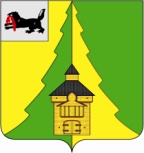 Российская Федерация	Иркутская область	        Нижнеилимский муниципальный район	АДМИНИСТРАЦИЯПОСТАНОВЛЕНИЕОт  «09» ___07____  2021 г. № __576__«О внесении изменений в постановление администрации Нижнеилимского муниципального района от 31.08.2017г. 
№ 615 «Об утверждении муниципальной программы «Осуществление бюджетных инвестиций в объекты муниципальной собственности учреждениями бюджетной сферы Нижнеилимского муниципального района» на 2018-2024 годы» В соответствии с Бюджетным кодексом Российской Федерации, Федеральным законом от 06.10.2013 г. № 131-ФЗ «Об общих принципах организации местного самоуправления в Российской Федерации», Указом Президента Российской Федерации от 07.05.2012 года № 599 «О мерах по реализации государственной политики в области образования и науки», постановлением администрации Нижнеилимского муниципального района от 23.10.2013 г. № 1728 «Об утверждении Порядка разработки, реализации и оценки эффективности реализации муниципальных программ администрации Нижнеилимского муниципального района», руководствуясь Уставом муниципального образования «Нижнеилимский район», администрация Нижнеилимского муниципального районаПОСТАНОВЛЯЕТ:1. Внести следующие изменения в муниципальную программу «Осуществление бюджетных инвестиций в объекты муниципальной собственности учреждениям бюджетной сферы Нижнеилимского муниципального района» на 2018-2024 годы, утвержденную постановлением администрации Нижнеилимского муниципального района от 31.08.2017г.
№ 615:1.1. Пункт № 9 «Объемы и источники финансирования Программы (тыс.руб.)» главы 1 «Паспорт программы «Осуществление бюджетных инвестиций в объекты муниципальной собственности учреждениям бюджетной сферы Нижнеилимского муниципального района» на 2018-2024 годы» читать в новой редакции:1.2. Пункт № 10 «Ожидаемые конечные результаты реализации Программы» главы 1 «Паспорт программы «Осуществление бюджетных инвестиций в объекты муниципальной собственности учреждениям бюджетной сферы Нижнеилимского муниципального района» на 2018-2024 годы» читать в новой редакции:1.3. Первый абзац главы 4 «Объемы и источники финансирования Программы» читать в новой редакции:Общий объем финансирования Программы в 2018-2024 годах составит 1 626 848,9 тыс.руб. Прогнозная оценка на реализацию Программы изложена в таблице 1.1.4. Таблицу № 1 главы 4 «Объемы и источники финансирования Программы» читать в новой редакции:Таблица 11.5. Таблицу № 2 главы 5 «Ожидаемые результаты реализации Программы» читать в новой редакцииТаблица 21.6. Пункт № 8 «Объемы и источники финансирования Подпрограммы № 1 (тыс.руб.)» раздела 1 «Паспорт подпрограммы № 1» главы 7 «Подпрограмма № 1 «Осуществление бюджетных инвестиций в объекты муниципальной собственности учреждениям образования Нижнеилимского муниципального района» читать в новой редакции:1.7. Пункт № 7 «Объемы и источники финансирования Подпрограммы № 2 (тыс.руб.)» раздела 1 «Паспорт Подпрограммы № 2» главы 8 «Подпрограмма № 2 «Осуществление бюджетных инвестиций в объекты муниципальной собственности учреждениям культуры и искусства Нижнеилимского муниципального района» читать в новой редакции:1.8. Пункт № 8 «Ожидаемые конечные результаты реализации Подпрограммы № 2» раздела 1 «Паспорт подпрограммы № 2» главы 8 «Подпрограмма № 2 «Осуществление бюджетных инвестиций в объекты муниципальной собственности учреждениям культуры и искусства Нижнеилимского муниципального района» читать в новой редакции:1.9. Раздел 2 «Характеристика текущего состояния сферы реализации Подпрограммы № 2» главы 8 «Подпрограмма № 2 «Осуществление бюджетных инвестиций в объекты муниципальной собственности учреждениям культуры и искусства Нижнеилимского муниципального района» дополнить пунктом 3 следующего содержания:3. МКУК «Историко-художественный музей им. М.К. Янгеля», здание краеведческого отдела.Краеведческий отдел музея является структурным подразделением МКУК «Музей». Отдел является систематизированным тематическим собранием музейных предметов и документов из истории освоения Сибири и строительства города и ГОКа, (о людях и событиях). Краеведческий отдел музея способствует воспитанию у посетителей бережного отношения к традициям, культуре и истории своего края, приобщению детей и подростков к историческому и духовному наследию Сибири через практическое участие в сборе и хранении библиографических документов по истории Сибири.Открыт Краеведческий отдел музея в 1983г. после передачи в Мемориальный музей Дома трудовой славы Коршуновского ГОКа, в котором находились предметы крестьянского быта, вывезенные из зоны затопления учащимися 1 школы города Железногорска-Илимского.Краеведческий отдел музея состоит из: зала природы, где расположены чучела обитателей Сибирской тайги; военного зала, где находятся экспонаты, рассказывающие о боевых подвигах Илимчан; зала «Быт илимских поселян», где находятся предметы крестьянского быта, собранные в зоне затопления; зала «История освоения Сибири – Илимский острог», где находится макет Илимского острога, экспонаты, рассказывающие  об освоении Сибири; зала истории города и КГОКа, где представлена история 2-х комсомольских ударных строек, история развития комбината и города, его предприятий и учреждений; зала археологии, где представлены предметы  по археологии; библиотеки, в которой собраны редчайшие книги и рукописи; выставочный зал, где проходят выставки мастеров прикладного творчества и тематические выставки.Здание Краеведческого отдела музея кирпичное, двухэтажное, 1975 года постройки. За все время эксплуатации в здании проводились только текущие ремонты. Требуется проведение капитального ремонта.На 01.06.2021 года Проектно-сметная документация на капитальный ремонт здания краеведческого отдела МКУК «Историко-художественный музей им. М.К. Янгеля» разработана и имеется положительное заключение ГАУИО «Ирэкспертиза» от 02.07.2020 г. № 38-1-1-2-028338-2020 по результатам проверки достоверности определения сметной стоимости.1.10. Таблицу № 6 раздела 5 «Ожидаемые результаты реализации Подпрограммы № 2» главы 8 «Подпрограмма № 2 «Осуществление бюджетных инвестиций в объекты муниципальной собственности учреждениям культуры и искусства Нижнеилимского муниципального района» читать в новой редакцииТаблица 61.11. Пункт № 7 «Объемы и источники финансирования Подпрограммы № 3 (тыс.руб.)» раздела 1 «Паспорт подпрограммы № 3» главы 8 «Подпрограмма № 3 «Осуществление бюджетных инвестиций в объекты муниципальной собственности прочими учреждениям Нижнеилимского муниципального района» читать в новой редакции:2. Приложение № 1 к Подпрограмме № 1 «Осуществление бюджетных инвестиций в объекты муниципальной собственности учреждениям образования Нижнеилимского муниципального района» читать в редакции согласно приложению № 1 к настоящему постановлению.3. Приложение № 1 к Подпрограмме № 2 «Осуществление бюджетных инвестиций в объекты муниципальной собственности учреждениям культуры и искусства Нижнеилимского муниципального района» читать в редакции согласно приложению № 2 к настоящему постановлению.4. Приложение № 1 к Подпрограмме № 3 «Осуществление бюджетных инвестиций в объекты муниципальной собственности прочими учреждениям Нижнеилимского муниципального района» читать в редакции согласно приложению № 3 к настоящему постановлению.5. Настоящее постановление опубликовать в периодическом печатном  издании «Вестник Думы и администрации Нижнеилимского муниципального района», разместить на официальном сайте муниципального образования «Нижнеилимский район».6. Контроль за исполнением данного постановления оставляю за собой.Мэр района							М. С. РомановРассылка: в дело, ОАиГ, ФУ, ДО, ОКСИДМ, АХО, бухгалтерия,  ОСЭР, Цвейгарт В.В.Васильева Д.С.8 (39566) 3-10-57Приложение № 1 К постановлению администрации Нижнеилимского муниципального районаот  09.07.2021 г.   №  576Приложение № 1 к Подпрограмме № 1«Осуществление бюджетных инвестиций в Объекты муниципальной собственности учреждениям образования Нижнеилимского муниципального района»Система мероприятий Подпрограммы № 1 "Осуществление бюджетных инвестиций в объекты муниципальной собственности учреждениям образования Нижнеилимского муниципального района"Приложение № 2 К постановлению администрации Нижнеилимского муниципального районаот  09.07.2021 г.   №  576Приложение № 1 к Подпрограмме № 2  «Осуществление бюджетных инвестиций вобъекты муниципальной собственности учреждениям культуры и искусства Нижнеилимского муниципального района»Система мероприятий подпрограммы № 2 «Осуществление бюджетных инвестиций в объекты муниципальной собственности учреждениям культуры и искусства Нижнеилимского муниципального района»Приложение № 1 К постановлению администрации Нижнеилимского муниципального районаот  09.07.2021 г.   №  576Приложение № 1 к Подпрограмме № 3«Осуществление бюджетных инвестиций в Объекты муниципальной собственности учреждениям образования Нижнеилимского муниципального района»Система мероприятий Подпрограммы № 3 «Осуществление бюджетных инвестиций в объекты муниципальной собственности учреждениям образования Нижнеилимского муниципального района»9.Объемы  и источники финансирования Программы (тыс.руб.)10.Ожидаемые конечные результаты реализации ПрограммыПодпрограмма № 11. Ввод в эксплуатацию детского сада на 49 мест в п. Чистополянский.2. Ввод в эксплуатацию образовательного комплекса (школа на 130 учащихся и детский сад на 49 мест) в п.Речушка Нижнеилимского района;3.. Ввод в эксплуатацию образовательного комплекса (школа на 60 мест и детский сад на 20 мест) в п.Соцгородок Нижнеилимского района; 4. Улучшение технического состояния зданий: - МОУ «Рудногорская СОШ»; - МОУ «Хребтовская СОШ»; - МОУ «Новоигирменская СОШ № 1»;- МБОУ «Железногорская СОШ № 2»; - МДОУ ЦРР – детский сад № 12 «Золотая рыбка»;-  МОУ «Железногорская СОШ № 1»;- МОУ «Шестаковская СОШ»;- МКОУ «Коршуновская СОШ»;- МОУ «Семигорская СОШ»;- МБОУ «Железногорская СОШ № 4»;- МОУ «Железногорская СОШ № 3»;- МОУ «Железногорская СОШ № 5 им. А.Н. Радищева»;- МКОУ «Янгелевская СОШ»;- МБУ ДО «ЦРТДиЮ»;- МДОУ детский сад «Мишутка»;- МДОУ детский сад «Лесная сказка»;- МДОУ Детский сад комбинированного вида № 1 «Лесная полянка»; -МОУ «Новоигирменская СОШ № 3»;-МБОУ ДО «ДЮСШ»;- спортзал МКОУ «Коршуновская СОШ»;- спортзал МОУ «Новоилимская СОШ им. Н.И.Черных».Подпрограмма № 21. Ввод в эксплуатацию после реконструкции здания МБУДО «ДШИ» в г. Железногорске-Илимском. 2. Улучшение технического состояния здания МБУК РДК «Горняк» г. Железногорске-Илимском.3. Улучшение технического состояния здания МКУК «Нижнеилимская ЦМБ им. А. Н. Радищева» в г. Железногорске-Илимском.4. Улучшение технического состояния здания краеведческого отдела МКУК «Историко-художественный музей им. М.К. Янгеля».Подпрограмма № 31. Улучшение технического состояния здания  администрации Нижнеилимского муниципального района в г. Железногорске-Илимском.Источник финансированияОбъем финансированияОбъем финансированияОбъем финансированияОбъем финансированияОбъем финансированияОбъем финансированияОбъем финансированияОбъем финансированияИсточник финансированияЗа весь период реализации муниципальной программыВ том числе по годамВ том числе по годамВ том числе по годамВ том числе по годамВ том числе по годамВ том числе по годамВ том числе по годамИсточник финансированияЗа весь период реализации муниципальной программы2018 год2019 год2020 год2021 год2022 год2023 год2024 годИсточник финансированияЗа весь период реализации муниципальной программы2018 год2019 год2020 год2021 год2022 год2023 год2024 год123456789Муниципальная программаМуниципальная программаМуниципальная программаМуниципальная программаМуниципальная программаМуниципальная программаМуниципальная программаМуниципальная программаМуниципальная программаВсего, в том числе:1 626 848,9114 680,086 025,4173 322,5174 925,0277 539,48 538,1791 818,5Безвозмездные поступления от других бюджетов бюджетной системы РФ1 395 047,7104 587,279 653,7152 516,2132 916,0235 610,67 513,5682 250,5Налоговые и неналоговые доходы бюджета района231 801,210 092,86 371,720 806,342 009,041 928,81 024,6109 568,0Внебюджетные  источники--------Подпрограмма № 1Подпрограмма № 1Подпрограмма № 1Подпрограмма № 1Подпрограмма № 1Подпрограмма № 1Подпрограмма № 1Подпрограмма № 1Подпрограмма № 1Всего, в том числе:1 492 825,199 024,875 512,6153 920,9155 557,8267 739,48 538,1732 531,5Безвозмездные  поступления от других бюджетов бюджетной системы РФ1 318 146,690 611,570 637,4135 450,2132 916,0235 610,67 513,5645 407,4Налоговые и неналоговые доходы бюджета района174 678,58 413,34 875,218 470,722 641,832 128,81 024,687 124,1Внебюджетные  источники--------Подпрограмма  № 2Подпрограмма  № 2Подпрограмма  № 2Подпрограмма  № 2Подпрограмма  № 2Подпрограмма  № 2Подпрограмма  № 2Подпрограмма  № 2Подпрограмма  № 2Всего, в том числе:87 436,715 655,210 512,819 401,6---41 867,1Безвозмездные  поступления от других бюджетов бюджетной системы РФ76 901,113 975,79 016,317 066,0---36 843,1Налоговые и неналоговые доходы бюджета района10 535,61 679,51 496,52 335,6---5 024,0Внебюджетные  источники--------Подпрограмма  № 3Подпрограмма  № 3Подпрограмма  № 3Подпрограмма  № 3Подпрограмма  № 3Подпрограмма  № 3Подпрограмма  № 3Подпрограмма  № 3Подпрограмма  № 3Всего, в том числе:46 587,1---19 367,29 800,0-17 419,9Безвозмездные  поступления от других бюджетов бюджетной системы РФ--------Налоговые и неналоговые доходы бюджета района46 587,1---19 367,29 800,0-17 419,9Внебюджетные  источники--------№ п/пНаименование показателя результативностиЕд.изм.Базовое значение показателя результативности за 20__годЗначение показателя результативности по годам реализации ПрограммыЗначение показателя результативности по годам реализации ПрограммыЗначение показателя результативности по годам реализации ПрограммыЗначение показателя результативности по годам реализации ПрограммыЗначение показателя результативности по годам реализации ПрограммыЗначение показателя результативности по годам реализации ПрограммыЗначение показателя результативности по годам реализации Программы№ п/пНаименование показателя результативностиЕд.изм.Базовое значение показателя результативности за 20__год2018 год2019 год2020 год2021 год2022 год2023 год2024 год12345678910111.Ввод в эксплуатацию учреждений образования, культуры и искусства1 объект01101012.Проведение капитального ремонта объектов муниципальной собственности учреждений образования, культуры и искусства и прочих учреждений Нижнеилимского муниципального района.1 объект532100178.Объемы  и источники финансирования Подпрограммы № 1 (тыс.руб.)7.Объемы  и источники финансирования Подпрограммы № 2 (тыс.руб.)8.Ожидаемые конечные результаты реализации Подпрограммы № 21. Ввод в эксплуатацию после реконструкции здания МБУДО «ДШИ» в г. Железногорске-Илимском. 2. Улучшение технического состояния здания МБУК РДК «Горняк» г. Железногорске-Илимском.3. Улучшение технического состояния здания МКУК «Нижнеилимская ЦМБ им. А. Н. Радищева» в г. Железногорске-Илимском.4. Улучшение технического состояния здания краеведческого отдела МКУК «Историко-художественный музей им. М.К. Янгеля».№ п/пНаименование показателя результативностиЕд.изм.Базовое значение показателя результативности за 20__годЗначение показателя результативности по годам реализации Подпрограммы № 2Значение показателя результативности по годам реализации Подпрограммы № 2Значение показателя результативности по годам реализации Подпрограммы № 2Значение показателя результативности по годам реализации Подпрограммы № 2Значение показателя результативности по годам реализации Подпрограммы № 2Значение показателя результативности по годам реализации Подпрограммы № 2Значение показателя результативности по годам реализации Подпрограммы № 2№ п/пНаименование показателя результативностиЕд.изм.Базовое значение показателя результативности за 20__год2018 год2019 год2020 год2021 год2022 год2023 год2024 год12345678910111.Задача 1: Создание современных условий на объектах культуры и искусства за счет проведения мероприятий по строительству, реконструкции  объектов недвижимости для культурного развития населения района.Задача 1: Создание современных условий на объектах культуры и искусства за счет проведения мероприятий по строительству, реконструкции  объектов недвижимости для культурного развития населения района.Задача 1: Создание современных условий на объектах культуры и искусства за счет проведения мероприятий по строительству, реконструкции  объектов недвижимости для культурного развития населения района.Задача 1: Создание современных условий на объектах культуры и искусства за счет проведения мероприятий по строительству, реконструкции  объектов недвижимости для культурного развития населения района.Задача 1: Создание современных условий на объектах культуры и искусства за счет проведения мероприятий по строительству, реконструкции  объектов недвижимости для культурного развития населения района.Задача 1: Создание современных условий на объектах культуры и искусства за счет проведения мероприятий по строительству, реконструкции  объектов недвижимости для культурного развития населения района.Задача 1: Создание современных условий на объектах культуры и искусства за счет проведения мероприятий по строительству, реконструкции  объектов недвижимости для культурного развития населения района.Задача 1: Создание современных условий на объектах культуры и искусства за счет проведения мероприятий по строительству, реконструкции  объектов недвижимости для культурного развития населения района.Задача 1: Создание современных условий на объектах культуры и искусства за счет проведения мероприятий по строительству, реконструкции  объектов недвижимости для культурного развития населения района.Задача 1: Создание современных условий на объектах культуры и искусства за счет проведения мероприятий по строительству, реконструкции  объектов недвижимости для культурного развития населения района.1..1Ввод в эксплуатацию учреждений культуры и искусства1 объект00100002.Задача 2: Приведение объектов муниципальной собственности учреждений культуры и искусства Нижнеилимского муниципального района в соответствие требованиям действующих норм пожарной безопасности и СанПИН.Задача 2: Приведение объектов муниципальной собственности учреждений культуры и искусства Нижнеилимского муниципального района в соответствие требованиям действующих норм пожарной безопасности и СанПИН.Задача 2: Приведение объектов муниципальной собственности учреждений культуры и искусства Нижнеилимского муниципального района в соответствие требованиям действующих норм пожарной безопасности и СанПИН.Задача 2: Приведение объектов муниципальной собственности учреждений культуры и искусства Нижнеилимского муниципального района в соответствие требованиям действующих норм пожарной безопасности и СанПИН.Задача 2: Приведение объектов муниципальной собственности учреждений культуры и искусства Нижнеилимского муниципального района в соответствие требованиям действующих норм пожарной безопасности и СанПИН.Задача 2: Приведение объектов муниципальной собственности учреждений культуры и искусства Нижнеилимского муниципального района в соответствие требованиям действующих норм пожарной безопасности и СанПИН.Задача 2: Приведение объектов муниципальной собственности учреждений культуры и искусства Нижнеилимского муниципального района в соответствие требованиям действующих норм пожарной безопасности и СанПИН.Задача 2: Приведение объектов муниципальной собственности учреждений культуры и искусства Нижнеилимского муниципального района в соответствие требованиям действующих норм пожарной безопасности и СанПИН.Задача 2: Приведение объектов муниципальной собственности учреждений культуры и искусства Нижнеилимского муниципального района в соответствие требованиям действующих норм пожарной безопасности и СанПИН.Задача 2: Приведение объектов муниципальной собственности учреждений культуры и искусства Нижнеилимского муниципального района в соответствие требованиям действующих норм пожарной безопасности и СанПИН.2.1.Проведение капитального ремонта объектов муниципальной собственности учреждений культуры и искусства Нижнеилимского муниципального района.1 объект10100027.Объемы  и источники финансирования Подпрограммы № 3 (тыс.руб.)№  п/пНаименование основного мероприятияОтветственный исполнитель или соисполнитель (участники)Источник финансированияОбъем финансирования всего, тыс.руб.в том числе по годамв том числе по годамв том числе по годамв том числе по годамв том числе по годамв том числе по годамв том числе по годамПоказатель результативности Подпрограммы № 1№  п/пНаименование основного мероприятияОтветственный исполнитель или соисполнитель (участники)Источник финансированияОбъем финансирования всего, тыс.руб.2018201920202021202220232024Показатель результативности Подпрограммы № 1123456789101112131.Цели Подпрограммы № 1:  Цели Подпрограммы № 1:  Цели Подпрограммы № 1:  Цели Подпрограммы № 1:  Цели Подпрограммы № 1:  Цели Подпрограммы № 1:  Цели Подпрограммы № 1:  Цели Подпрограммы № 1:  Цели Подпрограммы № 1:  Цели Подпрограммы № 1:  Цели Подпрограммы № 1:  Цели Подпрограммы № 1:  1.1. Обеспечение потребности населения района учреждениями дошкольного и общего образования.1. Обеспечение потребности населения района учреждениями дошкольного и общего образования.1. Обеспечение потребности населения района учреждениями дошкольного и общего образования.1. Обеспечение потребности населения района учреждениями дошкольного и общего образования.1. Обеспечение потребности населения района учреждениями дошкольного и общего образования.1. Обеспечение потребности населения района учреждениями дошкольного и общего образования.1. Обеспечение потребности населения района учреждениями дошкольного и общего образования.1. Обеспечение потребности населения района учреждениями дошкольного и общего образования.1. Обеспечение потребности населения района учреждениями дошкольного и общего образования.1. Обеспечение потребности населения района учреждениями дошкольного и общего образования.1. Обеспечение потребности населения района учреждениями дошкольного и общего образования.1. Обеспечение потребности населения района учреждениями дошкольного и общего образования.1.2. Обеспечение бесперебойного функционирования и поддержание в удовлетворительном состоянии объектов муниципальной собственности учреждений образования Нижнеилимского  муниципального района.2. Обеспечение бесперебойного функционирования и поддержание в удовлетворительном состоянии объектов муниципальной собственности учреждений образования Нижнеилимского  муниципального района.2. Обеспечение бесперебойного функционирования и поддержание в удовлетворительном состоянии объектов муниципальной собственности учреждений образования Нижнеилимского  муниципального района.2. Обеспечение бесперебойного функционирования и поддержание в удовлетворительном состоянии объектов муниципальной собственности учреждений образования Нижнеилимского  муниципального района.2. Обеспечение бесперебойного функционирования и поддержание в удовлетворительном состоянии объектов муниципальной собственности учреждений образования Нижнеилимского  муниципального района.2. Обеспечение бесперебойного функционирования и поддержание в удовлетворительном состоянии объектов муниципальной собственности учреждений образования Нижнеилимского  муниципального района.2. Обеспечение бесперебойного функционирования и поддержание в удовлетворительном состоянии объектов муниципальной собственности учреждений образования Нижнеилимского  муниципального района.2. Обеспечение бесперебойного функционирования и поддержание в удовлетворительном состоянии объектов муниципальной собственности учреждений образования Нижнеилимского  муниципального района.2. Обеспечение бесперебойного функционирования и поддержание в удовлетворительном состоянии объектов муниципальной собственности учреждений образования Нижнеилимского  муниципального района.2. Обеспечение бесперебойного функционирования и поддержание в удовлетворительном состоянии объектов муниципальной собственности учреждений образования Нижнеилимского  муниципального района.2. Обеспечение бесперебойного функционирования и поддержание в удовлетворительном состоянии объектов муниципальной собственности учреждений образования Нижнеилимского  муниципального района.2. Обеспечение бесперебойного функционирования и поддержание в удовлетворительном состоянии объектов муниципальной собственности учреждений образования Нижнеилимского  муниципального района.1.1.Задача 1: Создание современных условий на объектах дошкольного и общего образования за счет проведения мероприятий по строительству, реконструкции  объектов недвижимости для реализации образовательных программ.Задача 1: Создание современных условий на объектах дошкольного и общего образования за счет проведения мероприятий по строительству, реконструкции  объектов недвижимости для реализации образовательных программ.Задача 1: Создание современных условий на объектах дошкольного и общего образования за счет проведения мероприятий по строительству, реконструкции  объектов недвижимости для реализации образовательных программ.Задача 1: Создание современных условий на объектах дошкольного и общего образования за счет проведения мероприятий по строительству, реконструкции  объектов недвижимости для реализации образовательных программ.Задача 1: Создание современных условий на объектах дошкольного и общего образования за счет проведения мероприятий по строительству, реконструкции  объектов недвижимости для реализации образовательных программ.Задача 1: Создание современных условий на объектах дошкольного и общего образования за счет проведения мероприятий по строительству, реконструкции  объектов недвижимости для реализации образовательных программ.Задача 1: Создание современных условий на объектах дошкольного и общего образования за счет проведения мероприятий по строительству, реконструкции  объектов недвижимости для реализации образовательных программ.Задача 1: Создание современных условий на объектах дошкольного и общего образования за счет проведения мероприятий по строительству, реконструкции  объектов недвижимости для реализации образовательных программ.Задача 1: Создание современных условий на объектах дошкольного и общего образования за счет проведения мероприятий по строительству, реконструкции  объектов недвижимости для реализации образовательных программ.Задача 1: Создание современных условий на объектах дошкольного и общего образования за счет проведения мероприятий по строительству, реконструкции  объектов недвижимости для реализации образовательных программ.Задача 1: Создание современных условий на объектах дошкольного и общего образования за счет проведения мероприятий по строительству, реконструкции  объектов недвижимости для реализации образовательных программ.Задача 1: Создание современных условий на объектах дошкольного и общего образования за счет проведения мероприятий по строительству, реконструкции  объектов недвижимости для реализации образовательных программ.1.1.1.1Строительство детского сада на 49 мест в п.Чистополянский отдел архитектуры и градостроительства администрации Нижнеилимского муниципального района96 878,727 854,369 024,4-----Ввод в эксплуатацию учреждений образования1.1.1.1Строительство детского сада на 49 мест в п.Чистополянский отдел архитектуры и градостроительства администрации Нижнеилимского муниципального районав том числе: о.б.92 092,326 461,665 630,7-----Ввод в эксплуатацию учреждений образования1.1.1.1Строительство детского сада на 49 мест в п.Чистополянский отдел архитектуры и градостроительства администрации Нижнеилимского муниципального районам.б.4 786,41 392,73 393,7-----Ввод в эксплуатацию учреждений образования1.1.1.2Строительство образовательного комплекса (школа на 130 учащихся и детский сад на 49 мест) в п.Речушка Нижнеилимского районаотдел архитектуры и градостроительства администрации Нижнеилимского муниципального района108 219,370,0-----108 149,3Ввод в эксплуатацию учреждений образования1.1.1.2Строительство образовательного комплекса (школа на 130 учащихся и детский сад на 49 мест) в п.Речушка Нижнеилимского районаотдел архитектуры и градостроительства администрации Нижнеилимского муниципального района в том числе: о.б.95 171,4------95 171,4Ввод в эксплуатацию учреждений образования1.1.1.2Строительство образовательного комплекса (школа на 130 учащихся и детский сад на 49 мест) в п.Речушка Нижнеилимского районаотдел архитектуры и градостроительства администрации Нижнеилимского муниципального районам.б.13 047,970,0-----12 977,9Ввод в эксплуатацию учреждений образования1.1.1.3Строительство образовательного комплекса (школа на 60 учащихся и детский сад на 20 мест) в п.Соцгородок Нижнеилимского районаотдел архитектуры и градостроительства администрации Нижнеилимского муниципального района354 610,3--34 090,961 195,1259 201,2--Ввод в эксплуатацию учреждений образования1.1.1.3Строительство образовательного комплекса (школа на 60 учащихся и детский сад на 20 мест) в п.Соцгородок Нижнеилимского районаотдел архитектуры и градостроительства администрации Нижнеилимского муниципального района в том числе: о.б.308 097,0--30 000,049 876,9228 097,0--Ввод в эксплуатацию учреждений образования1.1.1.3Строительство образовательного комплекса (школа на 60 учащихся и детский сад на 20 мест) в п.Соцгородок Нижнеилимского районаотдел архитектуры и градостроительства администрации Нижнеилимского муниципального районам.б.46 513,3--4 090,911 318,231 104,2--Ввод в эксплуатацию учреждений образования1.2.Задача 2: Приведение объектов образования учреждений Нижнеилимского муниципального района в соответствие требованиям действующих норм пожарной безопасности и СанПИН.Задача 2: Приведение объектов образования учреждений Нижнеилимского муниципального района в соответствие требованиям действующих норм пожарной безопасности и СанПИН.Задача 2: Приведение объектов образования учреждений Нижнеилимского муниципального района в соответствие требованиям действующих норм пожарной безопасности и СанПИН.Задача 2: Приведение объектов образования учреждений Нижнеилимского муниципального района в соответствие требованиям действующих норм пожарной безопасности и СанПИН.Задача 2: Приведение объектов образования учреждений Нижнеилимского муниципального района в соответствие требованиям действующих норм пожарной безопасности и СанПИН.Задача 2: Приведение объектов образования учреждений Нижнеилимского муниципального района в соответствие требованиям действующих норм пожарной безопасности и СанПИН.Задача 2: Приведение объектов образования учреждений Нижнеилимского муниципального района в соответствие требованиям действующих норм пожарной безопасности и СанПИН.Задача 2: Приведение объектов образования учреждений Нижнеилимского муниципального района в соответствие требованиям действующих норм пожарной безопасности и СанПИН.Задача 2: Приведение объектов образования учреждений Нижнеилимского муниципального района в соответствие требованиям действующих норм пожарной безопасности и СанПИН.Задача 2: Приведение объектов образования учреждений Нижнеилимского муниципального района в соответствие требованиям действующих норм пожарной безопасности и СанПИН.Задача 2: Приведение объектов образования учреждений Нижнеилимского муниципального района в соответствие требованиям действующих норм пожарной безопасности и СанПИН.Задача 2: Приведение объектов образования учреждений Нижнеилимского муниципального района в соответствие требованиям действующих норм пожарной безопасности и СанПИН.1.2.1.1Выборочный капитальный ремонт здания Муниципального общеобразовательного учреждения "Рудногорская средняя общеобразовательная школа", расположенного по адресу: Нижнеилимский район, п.Рудногорск, ул.Школьная, 1 отдел архитектуры и градостроительства администрации Нижнеилимского муниципального района33 277,933 277,9------Проведение капитального ремонта  объектов муниципальной собственности учреждений образования Нижнеилимского муниципального района1.2.1.1Выборочный капитальный ремонт здания Муниципального общеобразовательного учреждения "Рудногорская средняя общеобразовательная школа", расположенного по адресу: Нижнеилимский район, п.Рудногорск, ул.Школьная, 1 отдел архитектуры и градостроительства администрации Нижнеилимского муниципального района в том числе: о.б.31 614,031 614,0------Проведение капитального ремонта  объектов муниципальной собственности учреждений образования Нижнеилимского муниципального района1.2.1.1Выборочный капитальный ремонт здания Муниципального общеобразовательного учреждения "Рудногорская средняя общеобразовательная школа", расположенного по адресу: Нижнеилимский район, п.Рудногорск, ул.Школьная, 1 отдел архитектуры и градостроительства администрации Нижнеилимского муниципального районам.б.1 663,91 663,9------Проведение капитального ремонта  объектов муниципальной собственности учреждений образования Нижнеилимского муниципального района1.2.1.2Капитальный ремонт здания МОУ "Хребтовская СОШ"МУ Департамент образования администрации Нижнеилимского муниципального района93 957,2------93 957,2Проведение капитального ремонта  объектов муниципальной собственности учреждений образования Нижнеилимского муниципального района1.2.1.2Капитальный ремонт здания МОУ "Хребтовская СОШ"МУ Департамент образования администрации Нижнеилимского муниципального района в том числе: о.б.82 682,2------82 682,2Проведение капитального ремонта  объектов муниципальной собственности учреждений образования Нижнеилимского муниципального района1.2.1.2Капитальный ремонт здания МОУ "Хребтовская СОШ"МУ Департамент образования администрации Нижнеилимского муниципального районам.б.11 275,0------11 275,0Проведение капитального ремонта  объектов муниципальной собственности учреждений образования Нижнеилимского муниципального района1.2.1.3Капитальный ремонт здания МОУ "Новоигирменская СОШ № 1"МУ Департамент образования администрации Нижнеилимского муниципального района123 982,5--61 243,562 739,0---Проведение капитального ремонта  объектов муниципальной собственности учреждений образования Нижнеилимского муниципального района1.2.1.3Капитальный ремонт здания МОУ "Новоигирменская СОШ № 1"МУ Департамент образования администрации Нижнеилимского муниципального района в том числе: о.б.109 104,5--53 894,255 210,3---Проведение капитального ремонта  объектов муниципальной собственности учреждений образования Нижнеилимского муниципального района1.2.1.3Капитальный ремонт здания МОУ "Новоигирменская СОШ № 1"МУ Департамент образования администрации Нижнеилимского муниципального районам.б.14 878,0--7 349,37 528,7---Проведение капитального ремонта  объектов муниципальной собственности учреждений образования Нижнеилимского муниципального района1.2.1.4Выборочный капитальный ремонт здания Муниципального бюджетного общеобразовательного учреждения "Железногорская средняя общеобразовательная школа № 2"МУ Департамент образования администрации Нижнеилимского муниципального района23 307,823 307,8------Проведение капитального ремонта  объектов муниципальной собственности учреждений образования Нижнеилимского муниципального района1.2.1.4Выборочный капитальный ремонт здания Муниципального бюджетного общеобразовательного учреждения "Железногорская средняя общеобразовательная школа № 2"МУ Департамент образования администрации Нижнеилимского муниципального района в том числе: о.б.22 142,422 142,4------Проведение капитального ремонта  объектов муниципальной собственности учреждений образования Нижнеилимского муниципального района1.2.1.4Выборочный капитальный ремонт здания Муниципального бюджетного общеобразовательного учреждения "Железногорская средняя общеобразовательная школа № 2"МУ Департамент образования администрации Нижнеилимского муниципального районам.б.1 165,41 165,4------Проведение капитального ремонта  объектов муниципальной собственности учреждений образования Нижнеилимского муниципального района1.2.1.5Капитальный ремонт благоустройства территории прилегающей  к зданию  МБДОУ ЦРР - детский сад № 12 "Золотая рыбка"МУ Департамент образования администрации Нижнеилимского муниципального района2 207,8-2 207,8-----Проведение капитального ремонта  объектов муниципальной собственности учреждений образования Нижнеилимского муниципального района1.2.1.5Капитальный ремонт благоустройства территории прилегающей  к зданию  МБДОУ ЦРР - детский сад № 12 "Золотая рыбка"МУ Департамент образования администрации Нижнеилимского муниципального района в том числе: о.б.1 942,7-1 942,7-----Проведение капитального ремонта  объектов муниципальной собственности учреждений образования Нижнеилимского муниципального района1.2.1.5Капитальный ремонт благоустройства территории прилегающей  к зданию  МБДОУ ЦРР - детский сад № 12 "Золотая рыбка"МУ Департамент образования администрации Нижнеилимского муниципального районам.б.265,1-265,1-----Проведение капитального ремонта  объектов муниципальной собственности учреждений образования Нижнеилимского муниципального района1.2.1.6Выборочный капитальный ремонт здания МОУ "Семигорская СОШ" МУ Департамент образования администрации Нижнеилимского муниципального района10 991,810 991,8------Проведение капитального ремонта  объектов муниципальной собственности учреждений образования Нижнеилимского муниципального района1.2.1.6Выборочный капитальный ремонт здания МОУ "Семигорская СОШ" МУ Департамент образования администрации Нижнеилимского муниципального района в том числе: о.б.10 393,510 393,5------Проведение капитального ремонта  объектов муниципальной собственности учреждений образования Нижнеилимского муниципального района1.2.1.6Выборочный капитальный ремонт здания МОУ "Семигорская СОШ" МУ Департамент образования администрации Нижнеилимского муниципального районам.б.598,3598,3------Проведение капитального ремонта  объектов муниципальной собственности учреждений образования Нижнеилимского муниципального района1.2.1.7 *Выборочный капитальный ремонт здания МОУ "Железногорская СОШ № 1"МУ Департамент образования администрации Нижнеилимского муниципального района78 846,5--58 586,520 260,0---Проведение капитального ремонта  объектов муниципальной собственности учреждений образования Нижнеилимского муниципального района1.2.1.7 *Выборочный капитальный ремонт здания МОУ "Железногорская СОШ № 1"МУ Департамент образования администрации Нижнеилимского муниципального района в том числе: о.б.69 384,8--51 556,017 828,8---Проведение капитального ремонта  объектов муниципальной собственности учреждений образования Нижнеилимского муниципального района1.2.1.7 *Выборочный капитальный ремонт здания МОУ "Железногорская СОШ № 1"МУ Департамент образования администрации Нижнеилимского муниципального районам.б.9 461,7--7 030,52 431,2---Проведение капитального ремонта  объектов муниципальной собственности учреждений образования Нижнеилимского муниципального района1.2.1.8Капитальный ремонт здания МОУ "Шестаковская СОШ"МУ Департамент образования администрации Нижнеилимского муниципального района40 451,5------40 451,5Проведение капитального ремонта  объектов муниципальной собственности учреждений образования Нижнеилимского муниципального района в том числе: о.б.35 597,3------35 597,3м.б.4 854,2------4 854,21.2.1.9Капитальный ремонт здания МКОУ "Коршуновская СОШ"МУ Департамент образования администрации Нижнеилимского муниципального района28 938,8260,0-----28 678,8Проведение капитального ремонта  объектов муниципальной собственности учреждений образования Нижнеилимского муниципального района1.2.1.9Капитальный ремонт здания МКОУ "Коршуновская СОШ"МУ Департамент образования администрации Нижнеилимского муниципального района в том числе: о.б.25 237,3------25 237,3Проведение капитального ремонта  объектов муниципальной собственности учреждений образования Нижнеилимского муниципального района1.2.1.9Капитальный ремонт здания МКОУ "Коршуновская СОШ"МУ Департамент образования администрации Нижнеилимского муниципального районам.б.3 701,5260,0-----3 441,5Проведение капитального ремонта  объектов муниципальной собственности учреждений образования Нижнеилимского муниципального района1.2.1.10Капитальный ремонт здания МБОУ "Железногорская СОШ № 4"МУ Департамент образования администрации Нижнеилимского муниципального района126 704,5799,9-----125 904,6Проведение капитального ремонта  объектов муниципальной собственности учреждений образования Нижнеилимского муниципального района1.2.1.10Капитальный ремонт здания МБОУ "Железногорская СОШ № 4"МУ Департамент образования администрации Нижнеилимского муниципального района в том числе: о.б.110 796,0------110 796,0Проведение капитального ремонта  объектов муниципальной собственности учреждений образования Нижнеилимского муниципального района1.2.1.10Капитальный ремонт здания МБОУ "Железногорская СОШ № 4"МУ Департамент образования администрации Нижнеилимского муниципального районам.б.15 908,5799,9-----15 108,6Проведение капитального ремонта  объектов муниципальной собственности учреждений образования Нижнеилимского муниципального района1.2.1.11Капитальный ремонт здания МОУ "Железногорская СОШ № 3"МУ Департамент образования администрации Нижнеилимского муниципального района85 957,1749,0-----85 208,1Проведение капитального ремонта  объектов муниципальной собственности учреждений образования Нижнеилимского муниципального района1.2.1.11Капитальный ремонт здания МОУ "Железногорская СОШ № 3"МУ Департамент образования администрации Нижнеилимского муниципального района в том числе: о.б.74 983,1------74 983,1Проведение капитального ремонта  объектов муниципальной собственности учреждений образования Нижнеилимского муниципального района1.2.1.11Капитальный ремонт здания МОУ "Железногорская СОШ № 3"МУ Департамент образования администрации Нижнеилимского муниципального районам.б.10 974,0749,0-----10 225,0Проведение капитального ремонта  объектов муниципальной собственности учреждений образования Нижнеилимского муниципального района1.2.1.12Капитальный ремонт здания МОУ "Железногорская СОШ № 5 им. А.Н. Радищева"МУ Департамент образования администрации Нижнеилимского муниципального района114 801,5749,0-----114 052,5Проведение капитального ремонта  объектов муниципальной собственности учреждений образования Нижнеилимского муниципального района1.2.1.12Капитальный ремонт здания МОУ "Железногорская СОШ № 5 им. А.Н. Радищева"МУ Департамент образования администрации Нижнеилимского муниципального района в том числе: о.б.100 366,2------100 366,2Проведение капитального ремонта  объектов муниципальной собственности учреждений образования Нижнеилимского муниципального района1.2.1.12Капитальный ремонт здания МОУ "Железногорская СОШ № 5 им. А.Н. Радищева"МУ Департамент образования администрации Нижнеилимского муниципального районам.б.14 435,3749,0-----13 686,3Проведение капитального ремонта  объектов муниципальной собственности учреждений образования Нижнеилимского муниципального района1.2.1.13Капитальный ремонт здания МБДОУ ЦРР - детский сад  № 12 "Золотая рыбка"МУ Департамент образования администрации Нижнеилимского муниципального района18 666,7------18 666,7Проведение капитального ремонта  объектов муниципальной собственности учреждений образования Нижнеилимского муниципального района1.2.1.13Капитальный ремонт здания МБДОУ ЦРР - детский сад  № 12 "Золотая рыбка"МУ Департамент образования администрации Нижнеилимского муниципального района в том числе: о.б.16 666,7------16 666,7Проведение капитального ремонта  объектов муниципальной собственности учреждений образования Нижнеилимского муниципального района1.2.1.13Капитальный ремонт здания МБДОУ ЦРР - детский сад  № 12 "Золотая рыбка"МУ Департамент образования администрации Нижнеилимского муниципального районам.б.2 000,0------2 000,0Проведение капитального ремонта  объектов муниципальной собственности учреждений образования Нижнеилимского муниципального района1.2.1.14Капитальный ремонт инженерных сетей и помещения бассейна МОУ "Янгелевская СОШ"МУ Департамент образования администрации Нижнеилимского муниципального района28 988,0548,0--11 363,78 538,28 538,1-Проведение капитального ремонта  объектов муниципальной собственности учреждений образования Нижнеилимского муниципального района1.2.1.14Капитальный ремонт инженерных сетей и помещения бассейна МОУ "Янгелевская СОШ"МУ Департамент образования администрации Нижнеилимского муниципального района в том числе: о.б.25 027,1---10 000,07 513,67 513,5-Проведение капитального ремонта  объектов муниципальной собственности учреждений образования Нижнеилимского муниципального района1.2.1.14Капитальный ремонт инженерных сетей и помещения бассейна МОУ "Янгелевская СОШ"МУ Департамент образования администрации Нижнеилимского муниципального районам.б.3 960,9548,0--1 363,71 024,61 024,6-Проведение капитального ремонта  объектов муниципальной собственности учреждений образования Нижнеилимского муниципального района1.2.1.15Капитальный ремонт крыши здания МБУ ДО "ЦРТДиЮ",  расположенного по адресу: Иркутская область, г. Железногорск-Илимский, квартал 1, дом 44аМУ Департамент образования администрации Нижнеилимского муниципального района5 781,5------5 781,5Проведение капитального ремонта  объектов муниципальной собственности учреждений образования Нижнеилимского муниципального района1.2.1.15Капитальный ремонт крыши здания МБУ ДО "ЦРТДиЮ",  расположенного по адресу: Иркутская область, г. Железногорск-Илимский, квартал 1, дом 44аМУ Департамент образования администрации Нижнеилимского муниципального района в том числе: о.б.5 087,7------5 087,7Проведение капитального ремонта  объектов муниципальной собственности учреждений образования Нижнеилимского муниципального района1.2.1.15Капитальный ремонт крыши здания МБУ ДО "ЦРТДиЮ",  расположенного по адресу: Иркутская область, г. Железногорск-Илимский, квартал 1, дом 44аМУ Департамент образования администрации Нижнеилимского муниципального районам.б.693,8------693,8Проведение капитального ремонта  объектов муниципальной собственности учреждений образования Нижнеилимского муниципального района1.2.1.16Капитальный ремонт кровли МДОУ детский сад "Мишутка"МУ Департамент образования администрации Нижнеилимского муниципального района417,1417,1------Проведение капитального ремонта  объектов муниципальной собственности учреждений образования Нижнеилимского муниципального района1.2.1.16Капитальный ремонт кровли МДОУ детский сад "Мишутка"МУ Департамент образования администрации Нижнеилимского муниципального района в том числе: о.б.--------Проведение капитального ремонта  объектов муниципальной собственности учреждений образования Нижнеилимского муниципального района1.2.1.16Капитальный ремонт кровли МДОУ детский сад "Мишутка"МУ Департамент образования администрации Нижнеилимского муниципального районам.б.417,1417,1------Проведение капитального ремонта  объектов муниципальной собственности учреждений образования Нижнеилимского муниципального района1.2.1.17Выборочный капитальный ремонт здания МБДОУ детский сад "Лесная сказка"МУ Департамент образования администрации Нижнеилимского муниципального района69 808,5-798,4----69 010,1Проведение капитального ремонта  объектов муниципальной собственности учреждений образования Нижнеилимского муниципального района1.2.1.17Выборочный капитальный ремонт здания МБДОУ детский сад "Лесная сказка"МУ Департамент образования администрации Нижнеилимского муниципального района в том числе: о.б.60 728,9------60 728,9Проведение капитального ремонта  объектов муниципальной собственности учреждений образования Нижнеилимского муниципального района1.2.1.17Выборочный капитальный ремонт здания МБДОУ детский сад "Лесная сказка"МУ Департамент образования администрации Нижнеилимского муниципального районам.б.9 079,6-798,4----8 281,2Проведение капитального ремонта  объектов муниципальной собственности учреждений образования Нижнеилимского муниципального района1.2.1.18Выборочный капитальный ремонт здания МДОУ Детский сад комбинированного вида № 1 "Лесная полянка"МУ Департамент образования администрации Нижнеилимского муниципального района18 666,7------18 666,7Проведение капитального ремонта  объектов муниципальной собственности учреждений образования Нижнеилимского муниципального района1.2.1.18Выборочный капитальный ремонт здания МДОУ Детский сад комбинированного вида № 1 "Лесная полянка"МУ Департамент образования администрации Нижнеилимского муниципального района в том числе: о.б.16 666,7------16 666,7Проведение капитального ремонта  объектов муниципальной собственности учреждений образования Нижнеилимского муниципального района1.2.1.18Выборочный капитальный ремонт здания МДОУ Детский сад комбинированного вида № 1 "Лесная полянка"МУ Департамент образования администрации Нижнеилимского муниципального районам.б.2 000,0------2 000,0Проведение капитального ремонта  объектов муниципальной собственности учреждений образования Нижнеилимского муниципального района1.2.1.19Выборочный капитальный ремонт здания МОУ "Новоигирменская СОШ № 3"МУ Департамент образования администрации Нижнеилимского муниципального района23 333,3------23 333,3Проведение капитального ремонта  объектов муниципальной собственности учреждений образования Нижнеилимского муниципального района1.2.1.19Выборочный капитальный ремонт здания МОУ "Новоигирменская СОШ № 3"МУ Департамент образования администрации Нижнеилимского муниципального района в том числе: о.б.20 833,3------20 833,3Проведение капитального ремонта  объектов муниципальной собственности учреждений образования Нижнеилимского муниципального района1.2.1.19Выборочный капитальный ремонт здания МОУ "Новоигирменская СОШ № 3"МУ Департамент образования администрации Нижнеилимского муниципального районам.б.2 500,0------2 500,0Проведение капитального ремонта  объектов муниципальной собственности учреждений образования Нижнеилимского муниципального района1.2.1.20Выборочный капитальный ремонт здания МБОУ ДО "ДЮСШ"МУ Департамент образования администрации Нижнеилимского муниципального района--------Проведение капитального ремонта  объектов муниципальной собственности учреждений образования Нижнеилимского муниципального района1.2.1.20Выборочный капитальный ремонт здания МБОУ ДО "ДЮСШ"МУ Департамент образования администрации Нижнеилимского муниципального района в том числе: о.б.--------Проведение капитального ремонта  объектов муниципальной собственности учреждений образования Нижнеилимского муниципального района1.2.1.20Выборочный капитальный ремонт здания МБОУ ДО "ДЮСШ"МУ Департамент образования администрации Нижнеилимского муниципального районам.б.-------Проведение капитального ремонта  объектов муниципальной собственности учреждений образования Нижнеилимского муниципального района1.2.1.21Капитальный ремонт спортзала МКОУ "Коршуновская СОШ"МУ Департамент образования администрации Нижнеилимского муниципального района3 482,0-3 482,0-----Проведение капитального ремонта  объектов муниципальной собственности учреждений образования Нижнеилимского муниципального района1.2.1.21Капитальный ремонт спортзала МКОУ "Коршуновская СОШ"МУ Департамент образования администрации Нижнеилимского муниципального района в том числе:               о.б. /ф.б.3 064,0-3 064,0-----Проведение капитального ремонта  объектов муниципальной собственности учреждений образования Нижнеилимского муниципального района1.2.1.21Капитальный ремонт спортзала МКОУ "Коршуновская СОШ"МУ Департамент образования администрации Нижнеилимского муниципального районам.б.418,0-418,0-----Проведение капитального ремонта  объектов муниципальной собственности учреждений образования Нижнеилимского муниципального района1.2.1.22Капитальный ремонт спортзала МОУ "Новоилимская СОШ им. Н.И.Черных"МУ Департамент образования администрации Нижнеилимского муниципального района671,2------671,2Проведение капитального ремонта  объектов муниципальной собственности учреждений образования Нижнеилимского муниципального района1.2.1.22Капитальный ремонт спортзала МОУ "Новоилимская СОШ им. Н.И.Черных"МУ Департамент образования администрации Нижнеилимского муниципального района в том числе: о.б.590,6------590,6Проведение капитального ремонта  объектов муниципальной собственности учреждений образования Нижнеилимского муниципального района1.2.1.22Капитальный ремонт спортзала МОУ "Новоилимская СОШ им. Н.И.Черных"МУ Департамент образования администрации Нижнеилимского муниципального районам.б.80,6------80,6Проведение капитального ремонта  объектов муниципальной собственности учреждений образования Нижнеилимского муниципального районаИтого по Подпрограмме № 1:Итого по Подпрограмме № 1:Итого по Подпрограмме № 1:Итого по Подпрограмме № 1:1 492 948,299 024,875 512,6153 920,9155 557,8267 739,48 538,1732 531,5в том числе по источникам финансирования:в том числе по источникам финансирования:в том числе по источникам финансирования:в том числе по источникам финансирования:в том числе по источникам финансирования:в том числе по источникам финансирования:в том числе по источникам финансирования:в том числе по источникам финансирования:в том числе по источникам финансирования:в том числе по источникам финансирования:в том числе по источникам финансирования:в том числе по источникам финансирования:Безвозмездные поступления от других бюджетов бюджетной системы РФБезвозмездные поступления от других бюджетов бюджетной системы РФБезвозмездные поступления от других бюджетов бюджетной системы РФБезвозмездные поступления от других бюджетов бюджетной системы РФ1 318 269,790 611,570 637,4135 450,2132 916,0235 610,67 513,5645 407,4Налоговые и неналоговые доходы бюджета районаНалоговые и неналоговые доходы бюджета районаНалоговые и неналоговые доходы бюджета районаНалоговые и неналоговые доходы бюджета района174 678,58 413,34 875,218 470,722 641,832 128,81 024,687 124,1Внебюджетные источникиВнебюджетные источникиВнебюджетные источникиВнебюджетные источники--------* 2020 год: указан плановый объем финансирования на выборочный капитальный ремонт здания МОУ "Железногорская СОШ № 1" - 58 586,5 тыс.руб. (в том числе: м.б. - 7 030,5 тыс.руб.; о.б. - 51 556,0 тыс.руб.)                                                                                                                                                                                                                                                                                                                                                                   Объем освоенного финансирования по состоянию на 31.12.2020 г. - 37 785,3 тыс.руб. (в том числе: м.б. - 512,0 тыс. Руб.; о.б. - 37 273,3 тыс. Руб.)                                                                                                                                                                                                              Объем не освоенного финансирования по состоянию на 31.12.2020 г. - 20 260,0 тыс.руб. (в том числе: м.б. - 2 431,2 тыс. Руб.; о.б. - 17 828,8 тыс. Руб.)                                                                                                                                                                                2021 год :  финансирование из м.б., перенесенное с 2020 года для софинансирования субсидии для завершения работ - 20 260,0 тыс.руб. (в том числе: м.б. - 2 431,2 тыс. Руб.; о.б. - 17 828,8 тыс. Руб.)   * 2020 год: указан плановый объем финансирования на выборочный капитальный ремонт здания МОУ "Железногорская СОШ № 1" - 58 586,5 тыс.руб. (в том числе: м.б. - 7 030,5 тыс.руб.; о.б. - 51 556,0 тыс.руб.)                                                                                                                                                                                                                                                                                                                                                                   Объем освоенного финансирования по состоянию на 31.12.2020 г. - 37 785,3 тыс.руб. (в том числе: м.б. - 512,0 тыс. Руб.; о.б. - 37 273,3 тыс. Руб.)                                                                                                                                                                                                              Объем не освоенного финансирования по состоянию на 31.12.2020 г. - 20 260,0 тыс.руб. (в том числе: м.б. - 2 431,2 тыс. Руб.; о.б. - 17 828,8 тыс. Руб.)                                                                                                                                                                                2021 год :  финансирование из м.б., перенесенное с 2020 года для софинансирования субсидии для завершения работ - 20 260,0 тыс.руб. (в том числе: м.б. - 2 431,2 тыс. Руб.; о.б. - 17 828,8 тыс. Руб.)   * 2020 год: указан плановый объем финансирования на выборочный капитальный ремонт здания МОУ "Железногорская СОШ № 1" - 58 586,5 тыс.руб. (в том числе: м.б. - 7 030,5 тыс.руб.; о.б. - 51 556,0 тыс.руб.)                                                                                                                                                                                                                                                                                                                                                                   Объем освоенного финансирования по состоянию на 31.12.2020 г. - 37 785,3 тыс.руб. (в том числе: м.б. - 512,0 тыс. Руб.; о.б. - 37 273,3 тыс. Руб.)                                                                                                                                                                                                              Объем не освоенного финансирования по состоянию на 31.12.2020 г. - 20 260,0 тыс.руб. (в том числе: м.б. - 2 431,2 тыс. Руб.; о.б. - 17 828,8 тыс. Руб.)                                                                                                                                                                                2021 год :  финансирование из м.б., перенесенное с 2020 года для софинансирования субсидии для завершения работ - 20 260,0 тыс.руб. (в том числе: м.б. - 2 431,2 тыс. Руб.; о.б. - 17 828,8 тыс. Руб.)   * 2020 год: указан плановый объем финансирования на выборочный капитальный ремонт здания МОУ "Железногорская СОШ № 1" - 58 586,5 тыс.руб. (в том числе: м.б. - 7 030,5 тыс.руб.; о.б. - 51 556,0 тыс.руб.)                                                                                                                                                                                                                                                                                                                                                                   Объем освоенного финансирования по состоянию на 31.12.2020 г. - 37 785,3 тыс.руб. (в том числе: м.б. - 512,0 тыс. Руб.; о.б. - 37 273,3 тыс. Руб.)                                                                                                                                                                                                              Объем не освоенного финансирования по состоянию на 31.12.2020 г. - 20 260,0 тыс.руб. (в том числе: м.б. - 2 431,2 тыс. Руб.; о.б. - 17 828,8 тыс. Руб.)                                                                                                                                                                                2021 год :  финансирование из м.б., перенесенное с 2020 года для софинансирования субсидии для завершения работ - 20 260,0 тыс.руб. (в том числе: м.б. - 2 431,2 тыс. Руб.; о.б. - 17 828,8 тыс. Руб.)   * 2020 год: указан плановый объем финансирования на выборочный капитальный ремонт здания МОУ "Железногорская СОШ № 1" - 58 586,5 тыс.руб. (в том числе: м.б. - 7 030,5 тыс.руб.; о.б. - 51 556,0 тыс.руб.)                                                                                                                                                                                                                                                                                                                                                                   Объем освоенного финансирования по состоянию на 31.12.2020 г. - 37 785,3 тыс.руб. (в том числе: м.б. - 512,0 тыс. Руб.; о.б. - 37 273,3 тыс. Руб.)                                                                                                                                                                                                              Объем не освоенного финансирования по состоянию на 31.12.2020 г. - 20 260,0 тыс.руб. (в том числе: м.б. - 2 431,2 тыс. Руб.; о.б. - 17 828,8 тыс. Руб.)                                                                                                                                                                                2021 год :  финансирование из м.б., перенесенное с 2020 года для софинансирования субсидии для завершения работ - 20 260,0 тыс.руб. (в том числе: м.б. - 2 431,2 тыс. Руб.; о.б. - 17 828,8 тыс. Руб.)   * 2020 год: указан плановый объем финансирования на выборочный капитальный ремонт здания МОУ "Железногорская СОШ № 1" - 58 586,5 тыс.руб. (в том числе: м.б. - 7 030,5 тыс.руб.; о.б. - 51 556,0 тыс.руб.)                                                                                                                                                                                                                                                                                                                                                                   Объем освоенного финансирования по состоянию на 31.12.2020 г. - 37 785,3 тыс.руб. (в том числе: м.б. - 512,0 тыс. Руб.; о.б. - 37 273,3 тыс. Руб.)                                                                                                                                                                                                              Объем не освоенного финансирования по состоянию на 31.12.2020 г. - 20 260,0 тыс.руб. (в том числе: м.б. - 2 431,2 тыс. Руб.; о.б. - 17 828,8 тыс. Руб.)                                                                                                                                                                                2021 год :  финансирование из м.б., перенесенное с 2020 года для софинансирования субсидии для завершения работ - 20 260,0 тыс.руб. (в том числе: м.б. - 2 431,2 тыс. Руб.; о.б. - 17 828,8 тыс. Руб.)   * 2020 год: указан плановый объем финансирования на выборочный капитальный ремонт здания МОУ "Железногорская СОШ № 1" - 58 586,5 тыс.руб. (в том числе: м.б. - 7 030,5 тыс.руб.; о.б. - 51 556,0 тыс.руб.)                                                                                                                                                                                                                                                                                                                                                                   Объем освоенного финансирования по состоянию на 31.12.2020 г. - 37 785,3 тыс.руб. (в том числе: м.б. - 512,0 тыс. Руб.; о.б. - 37 273,3 тыс. Руб.)                                                                                                                                                                                                              Объем не освоенного финансирования по состоянию на 31.12.2020 г. - 20 260,0 тыс.руб. (в том числе: м.б. - 2 431,2 тыс. Руб.; о.б. - 17 828,8 тыс. Руб.)                                                                                                                                                                                2021 год :  финансирование из м.б., перенесенное с 2020 года для софинансирования субсидии для завершения работ - 20 260,0 тыс.руб. (в том числе: м.б. - 2 431,2 тыс. Руб.; о.б. - 17 828,8 тыс. Руб.)   * 2020 год: указан плановый объем финансирования на выборочный капитальный ремонт здания МОУ "Железногорская СОШ № 1" - 58 586,5 тыс.руб. (в том числе: м.б. - 7 030,5 тыс.руб.; о.б. - 51 556,0 тыс.руб.)                                                                                                                                                                                                                                                                                                                                                                   Объем освоенного финансирования по состоянию на 31.12.2020 г. - 37 785,3 тыс.руб. (в том числе: м.б. - 512,0 тыс. Руб.; о.б. - 37 273,3 тыс. Руб.)                                                                                                                                                                                                              Объем не освоенного финансирования по состоянию на 31.12.2020 г. - 20 260,0 тыс.руб. (в том числе: м.б. - 2 431,2 тыс. Руб.; о.б. - 17 828,8 тыс. Руб.)                                                                                                                                                                                2021 год :  финансирование из м.б., перенесенное с 2020 года для софинансирования субсидии для завершения работ - 20 260,0 тыс.руб. (в том числе: м.б. - 2 431,2 тыс. Руб.; о.б. - 17 828,8 тыс. Руб.)   * 2020 год: указан плановый объем финансирования на выборочный капитальный ремонт здания МОУ "Железногорская СОШ № 1" - 58 586,5 тыс.руб. (в том числе: м.б. - 7 030,5 тыс.руб.; о.б. - 51 556,0 тыс.руб.)                                                                                                                                                                                                                                                                                                                                                                   Объем освоенного финансирования по состоянию на 31.12.2020 г. - 37 785,3 тыс.руб. (в том числе: м.б. - 512,0 тыс. Руб.; о.б. - 37 273,3 тыс. Руб.)                                                                                                                                                                                                              Объем не освоенного финансирования по состоянию на 31.12.2020 г. - 20 260,0 тыс.руб. (в том числе: м.б. - 2 431,2 тыс. Руб.; о.б. - 17 828,8 тыс. Руб.)                                                                                                                                                                                2021 год :  финансирование из м.б., перенесенное с 2020 года для софинансирования субсидии для завершения работ - 20 260,0 тыс.руб. (в том числе: м.б. - 2 431,2 тыс. Руб.; о.б. - 17 828,8 тыс. Руб.)   * 2020 год: указан плановый объем финансирования на выборочный капитальный ремонт здания МОУ "Железногорская СОШ № 1" - 58 586,5 тыс.руб. (в том числе: м.б. - 7 030,5 тыс.руб.; о.б. - 51 556,0 тыс.руб.)                                                                                                                                                                                                                                                                                                                                                                   Объем освоенного финансирования по состоянию на 31.12.2020 г. - 37 785,3 тыс.руб. (в том числе: м.б. - 512,0 тыс. Руб.; о.б. - 37 273,3 тыс. Руб.)                                                                                                                                                                                                              Объем не освоенного финансирования по состоянию на 31.12.2020 г. - 20 260,0 тыс.руб. (в том числе: м.б. - 2 431,2 тыс. Руб.; о.б. - 17 828,8 тыс. Руб.)                                                                                                                                                                                2021 год :  финансирование из м.б., перенесенное с 2020 года для софинансирования субсидии для завершения работ - 20 260,0 тыс.руб. (в том числе: м.б. - 2 431,2 тыс. Руб.; о.б. - 17 828,8 тыс. Руб.)   * 2020 год: указан плановый объем финансирования на выборочный капитальный ремонт здания МОУ "Железногорская СОШ № 1" - 58 586,5 тыс.руб. (в том числе: м.б. - 7 030,5 тыс.руб.; о.б. - 51 556,0 тыс.руб.)                                                                                                                                                                                                                                                                                                                                                                   Объем освоенного финансирования по состоянию на 31.12.2020 г. - 37 785,3 тыс.руб. (в том числе: м.б. - 512,0 тыс. Руб.; о.б. - 37 273,3 тыс. Руб.)                                                                                                                                                                                                              Объем не освоенного финансирования по состоянию на 31.12.2020 г. - 20 260,0 тыс.руб. (в том числе: м.б. - 2 431,2 тыс. Руб.; о.б. - 17 828,8 тыс. Руб.)                                                                                                                                                                                2021 год :  финансирование из м.б., перенесенное с 2020 года для софинансирования субсидии для завершения работ - 20 260,0 тыс.руб. (в том числе: м.б. - 2 431,2 тыс. Руб.; о.б. - 17 828,8 тыс. Руб.)   * 2020 год: указан плановый объем финансирования на выборочный капитальный ремонт здания МОУ "Железногорская СОШ № 1" - 58 586,5 тыс.руб. (в том числе: м.б. - 7 030,5 тыс.руб.; о.б. - 51 556,0 тыс.руб.)                                                                                                                                                                                                                                                                                                                                                                   Объем освоенного финансирования по состоянию на 31.12.2020 г. - 37 785,3 тыс.руб. (в том числе: м.б. - 512,0 тыс. Руб.; о.б. - 37 273,3 тыс. Руб.)                                                                                                                                                                                                              Объем не освоенного финансирования по состоянию на 31.12.2020 г. - 20 260,0 тыс.руб. (в том числе: м.б. - 2 431,2 тыс. Руб.; о.б. - 17 828,8 тыс. Руб.)                                                                                                                                                                                2021 год :  финансирование из м.б., перенесенное с 2020 года для софинансирования субсидии для завершения работ - 20 260,0 тыс.руб. (в том числе: м.б. - 2 431,2 тыс. Руб.; о.б. - 17 828,8 тыс. Руб.)   * 2020 год: указан плановый объем финансирования на выборочный капитальный ремонт здания МОУ "Железногорская СОШ № 1" - 58 586,5 тыс.руб. (в том числе: м.б. - 7 030,5 тыс.руб.; о.б. - 51 556,0 тыс.руб.)                                                                                                                                                                                                                                                                                                                                                                   Объем освоенного финансирования по состоянию на 31.12.2020 г. - 37 785,3 тыс.руб. (в том числе: м.б. - 512,0 тыс. Руб.; о.б. - 37 273,3 тыс. Руб.)                                                                                                                                                                                                              Объем не освоенного финансирования по состоянию на 31.12.2020 г. - 20 260,0 тыс.руб. (в том числе: м.б. - 2 431,2 тыс. Руб.; о.б. - 17 828,8 тыс. Руб.)                                                                                                                                                                                2021 год :  финансирование из м.б., перенесенное с 2020 года для софинансирования субсидии для завершения работ - 20 260,0 тыс.руб. (в том числе: м.б. - 2 431,2 тыс. Руб.; о.б. - 17 828,8 тыс. Руб.)   Мэр района                                                                                                 М.С.РомановМэр района                                                                                                 М.С.РомановМэр района                                                                                                 М.С.РомановМэр района                                                                                                 М.С.РомановМэр района                                                                                                 М.С.РомановМэр района                                                                                                 М.С.РомановМэр района                                                                                                 М.С.РомановМэр района                                                                                                 М.С.РомановМэр района                                                                                                 М.С.РомановМэр района                                                                                                 М.С.РомановМэр района                                                                                                 М.С.РомановМэр района                                                                                                 М.С.РомановМэр района                                                                                                 М.С.Романов№  п/пНаименование основного мероприятияОтветственный исполнитель или соисполнитель (участники)Источник финансированияОбъем финансирования всего, тыс.руб.в том числе по годамв том числе по годамв том числе по годамв том числе по годамв том числе по годамв том числе по годамв том числе по годамПоказатель результативности Подпрограммы № 2№  п/пНаименование основного мероприятияОтветственный исполнитель или соисполнитель (участники)Источник финансированияОбъем финансирования всего, тыс.руб.2018201920202021202220232024Показатель результативности Подпрограммы № 2123456789101112131.Цели Подпрограммы № 2:  Цели Подпрограммы № 2:  Цели Подпрограммы № 2:  Цели Подпрограммы № 2:  Цели Подпрограммы № 2:  Цели Подпрограммы № 2:  Цели Подпрограммы № 2:  Цели Подпрограммы № 2:  Цели Подпрограммы № 2:  Цели Подпрограммы № 2:  Цели Подпрограммы № 2:  Цели Подпрограммы № 2:  1.1. Обеспечение потребности населения района учреждениями культуры и искусства. 1. Обеспечение потребности населения района учреждениями культуры и искусства. 1. Обеспечение потребности населения района учреждениями культуры и искусства. 1. Обеспечение потребности населения района учреждениями культуры и искусства. 1. Обеспечение потребности населения района учреждениями культуры и искусства. 1. Обеспечение потребности населения района учреждениями культуры и искусства. 1. Обеспечение потребности населения района учреждениями культуры и искусства. 1. Обеспечение потребности населения района учреждениями культуры и искусства. 1. Обеспечение потребности населения района учреждениями культуры и искусства. 1. Обеспечение потребности населения района учреждениями культуры и искусства. 1. Обеспечение потребности населения района учреждениями культуры и искусства. 1. Обеспечение потребности населения района учреждениями культуры и искусства. 1.2. Обеспечение бесперебойного функционирования и поддержание в удовлетворительном состоянии объектов муниципальной собственности учреждений культуры и искусства Нижнеилимского  муниципального района.2. Обеспечение бесперебойного функционирования и поддержание в удовлетворительном состоянии объектов муниципальной собственности учреждений культуры и искусства Нижнеилимского  муниципального района.2. Обеспечение бесперебойного функционирования и поддержание в удовлетворительном состоянии объектов муниципальной собственности учреждений культуры и искусства Нижнеилимского  муниципального района.2. Обеспечение бесперебойного функционирования и поддержание в удовлетворительном состоянии объектов муниципальной собственности учреждений культуры и искусства Нижнеилимского  муниципального района.2. Обеспечение бесперебойного функционирования и поддержание в удовлетворительном состоянии объектов муниципальной собственности учреждений культуры и искусства Нижнеилимского  муниципального района.2. Обеспечение бесперебойного функционирования и поддержание в удовлетворительном состоянии объектов муниципальной собственности учреждений культуры и искусства Нижнеилимского  муниципального района.2. Обеспечение бесперебойного функционирования и поддержание в удовлетворительном состоянии объектов муниципальной собственности учреждений культуры и искусства Нижнеилимского  муниципального района.2. Обеспечение бесперебойного функционирования и поддержание в удовлетворительном состоянии объектов муниципальной собственности учреждений культуры и искусства Нижнеилимского  муниципального района.2. Обеспечение бесперебойного функционирования и поддержание в удовлетворительном состоянии объектов муниципальной собственности учреждений культуры и искусства Нижнеилимского  муниципального района.2. Обеспечение бесперебойного функционирования и поддержание в удовлетворительном состоянии объектов муниципальной собственности учреждений культуры и искусства Нижнеилимского  муниципального района.2. Обеспечение бесперебойного функционирования и поддержание в удовлетворительном состоянии объектов муниципальной собственности учреждений культуры и искусства Нижнеилимского  муниципального района.2. Обеспечение бесперебойного функционирования и поддержание в удовлетворительном состоянии объектов муниципальной собственности учреждений культуры и искусства Нижнеилимского  муниципального района.1.1.Задача 1. Создание современных условий на объектах культуры и искусства за счет проведения мероприятий по строительству, реконструкции  объектов недвижимости для культурного развития населения районаЗадача 1. Создание современных условий на объектах культуры и искусства за счет проведения мероприятий по строительству, реконструкции  объектов недвижимости для культурного развития населения районаЗадача 1. Создание современных условий на объектах культуры и искусства за счет проведения мероприятий по строительству, реконструкции  объектов недвижимости для культурного развития населения районаЗадача 1. Создание современных условий на объектах культуры и искусства за счет проведения мероприятий по строительству, реконструкции  объектов недвижимости для культурного развития населения районаЗадача 1. Создание современных условий на объектах культуры и искусства за счет проведения мероприятий по строительству, реконструкции  объектов недвижимости для культурного развития населения районаЗадача 1. Создание современных условий на объектах культуры и искусства за счет проведения мероприятий по строительству, реконструкции  объектов недвижимости для культурного развития населения районаЗадача 1. Создание современных условий на объектах культуры и искусства за счет проведения мероприятий по строительству, реконструкции  объектов недвижимости для культурного развития населения районаЗадача 1. Создание современных условий на объектах культуры и искусства за счет проведения мероприятий по строительству, реконструкции  объектов недвижимости для культурного развития населения районаЗадача 1. Создание современных условий на объектах культуры и искусства за счет проведения мероприятий по строительству, реконструкции  объектов недвижимости для культурного развития населения районаЗадача 1. Создание современных условий на объектах культуры и искусства за счет проведения мероприятий по строительству, реконструкции  объектов недвижимости для культурного развития населения районаЗадача 1. Создание современных условий на объектах культуры и искусства за счет проведения мероприятий по строительству, реконструкции  объектов недвижимости для культурного развития населения районаЗадача 1. Создание современных условий на объектах культуры и искусства за счет проведения мероприятий по строительству, реконструкции  объектов недвижимости для культурного развития населения района1.1.1.1Реконструкция здания МБУДО «ДШИ»Отдел по культуре, спорту и делам молодежи администрации Нижнеилимского муниципального района15 374,6-10 245,85 128,8----Ввод в эксплуатацию учреждений культуры и искусства1.1.1.1Реконструкция здания МБУДО «ДШИ»Отдел по культуре, спорту и делам молодежи администрации Нижнеилимского муниципального районав том числе: о.б.13 529,5-9 016,34 513,2----Ввод в эксплуатацию учреждений культуры и искусства1.1.1.1Реконструкция здания МБУДО «ДШИ»Отдел по культуре, спорту и делам молодежи администрации Нижнеилимского муниципального районам.б.1 845,1-1 229,5615,6----Ввод в эксплуатацию учреждений культуры и искусства1.2.Задача 2: Приведение объектов муниципальной собственности учреждений культуры и искусства Нижнеилимского муниципального района в соответствие требованиям действующих норм пожарной безопасности и СанПИН.Задача 2: Приведение объектов муниципальной собственности учреждений культуры и искусства Нижнеилимского муниципального района в соответствие требованиям действующих норм пожарной безопасности и СанПИН.Задача 2: Приведение объектов муниципальной собственности учреждений культуры и искусства Нижнеилимского муниципального района в соответствие требованиям действующих норм пожарной безопасности и СанПИН.Задача 2: Приведение объектов муниципальной собственности учреждений культуры и искусства Нижнеилимского муниципального района в соответствие требованиям действующих норм пожарной безопасности и СанПИН.Задача 2: Приведение объектов муниципальной собственности учреждений культуры и искусства Нижнеилимского муниципального района в соответствие требованиям действующих норм пожарной безопасности и СанПИН.Задача 2: Приведение объектов муниципальной собственности учреждений культуры и искусства Нижнеилимского муниципального района в соответствие требованиям действующих норм пожарной безопасности и СанПИН.Задача 2: Приведение объектов муниципальной собственности учреждений культуры и искусства Нижнеилимского муниципального района в соответствие требованиям действующих норм пожарной безопасности и СанПИН.Задача 2: Приведение объектов муниципальной собственности учреждений культуры и искусства Нижнеилимского муниципального района в соответствие требованиям действующих норм пожарной безопасности и СанПИН.Задача 2: Приведение объектов муниципальной собственности учреждений культуры и искусства Нижнеилимского муниципального района в соответствие требованиям действующих норм пожарной безопасности и СанПИН.Задача 2: Приведение объектов муниципальной собственности учреждений культуры и искусства Нижнеилимского муниципального района в соответствие требованиям действующих норм пожарной безопасности и СанПИН.Задача 2: Приведение объектов муниципальной собственности учреждений культуры и искусства Нижнеилимского муниципального района в соответствие требованиям действующих норм пожарной безопасности и СанПИН.Задача 2: Приведение объектов муниципальной собственности учреждений культуры и искусства Нижнеилимского муниципального района в соответствие требованиям действующих норм пожарной безопасности и СанПИН.1.2.1.1Выборочный капитальный ремонт помещений  здания МБУК РДК «Горняк»Отдел по культуре, спорту и делам молодежи администрации Нижнеилимского муниципального района10 885,610 885,6------Проведение капитального ремонта объектов муниципальной собственности учреждений культуры и искусства Нижнеилимского муниципального района.1.2.1.1Выборочный капитальный ремонт помещений  здания МБУК РДК «Горняк»Отдел по культуре, спорту и делам молодежи администрации Нижнеилимского муниципального района в том числе: о.б.10 341,310 341,3------Проведение капитального ремонта объектов муниципальной собственности учреждений культуры и искусства Нижнеилимского муниципального района.1.2.1.1Выборочный капитальный ремонт помещений  здания МБУК РДК «Горняк»Отдел по культуре, спорту и делам молодежи администрации Нижнеилимского муниципального районам.б.544,3544,3------Проведение капитального ремонта объектов муниципальной собственности учреждений культуры и искусства Нижнеилимского муниципального района.1.2.1.2Капитальный ремонт кровли МБУК РДК "Горняк"Отдел по культуре, спорту и делам молодежи администрации Нижнеилимского муниципального района760,0760,0------Проведение капитального ремонта объектов муниципальной собственности учреждений культуры и искусства Нижнеилимского муниципального района.1.2.1.2Капитальный ремонт кровли МБУК РДК "Горняк"Отдел по культуре, спорту и делам молодежи администрации Нижнеилимского муниципального района в том числе: о.б.--------Проведение капитального ремонта объектов муниципальной собственности учреждений культуры и искусства Нижнеилимского муниципального района.1.2.1.2Капитальный ремонт кровли МБУК РДК "Горняк"Отдел по культуре, спорту и делам молодежи администрации Нижнеилимского муниципального районам.б.760,0760,0------Проведение капитального ремонта объектов муниципальной собственности учреждений культуры и искусства Нижнеилимского муниципального района.1.2.1.3Капитальный ремонт здания МБУК РДК "Горняк" (помещения туалетов, прилигающего к ним фойе и холл второго этажа)Отдел по культуре, спорту и делам молодежи администрации Нижнеилимского муниципального района4 009,64 009,6------Проведение капитального ремонта объектов муниципальной собственности учреждений культуры и искусства Нижнеилимского муниципального района.1.2.1.3Капитальный ремонт здания МБУК РДК "Горняк" (помещения туалетов, прилигающего к ним фойе и холл второго этажа)Отдел по культуре, спорту и делам молодежи администрации Нижнеилимского муниципального района в том числе: о.б.3 634,43 634,4------Проведение капитального ремонта объектов муниципальной собственности учреждений культуры и искусства Нижнеилимского муниципального района.1.2.1.3Капитальный ремонт здания МБУК РДК "Горняк" (помещения туалетов, прилигающего к ним фойе и холл второго этажа)Отдел по культуре, спорту и делам молодежи администрации Нижнеилимского муниципального районам.б.375,2375,2------Проведение капитального ремонта объектов муниципальной собственности учреждений культуры и искусства Нижнеилимского муниципального района.1.2.1.4Капитальный ремонт здания МБУДО "ДШИ" г.Железногорск-ИлимскийОтдел по культуре, спорту и делам молодежи администрации Нижнеилимского муниципального района267,0-267,0-----Проведение капитального ремонта объектов муниципальной собственности учреждений культуры и искусства Нижнеилимского муниципального района.1.2.1.4Капитальный ремонт здания МБУДО "ДШИ" г.Железногорск-ИлимскийОтдел по культуре, спорту и делам молодежи администрации Нижнеилимского муниципального района в том числе: о.б.--------Проведение капитального ремонта объектов муниципальной собственности учреждений культуры и искусства Нижнеилимского муниципального района.1.2.1.4Капитальный ремонт здания МБУДО "ДШИ" г.Железногорск-ИлимскийОтдел по культуре, спорту и делам молодежи администрации Нижнеилимского муниципального районам.б.267,0-267,0-----Проведение капитального ремонта объектов муниципальной собственности учреждений культуры и искусства Нижнеилимского муниципального района.1.2.1.5Капитальный ремонт здания МКУК "Нижнеилимская ЦМБ им. А. Н. Радищева" по адресу: Иркутская область, Нижнеилимский район, г. Железногорск-Илимский, квартал   8-й, дом 23Отдел по культуре, спорту и делам молодежи администрации Нижнеилимского муниципального района14 272,8--14 272,8----Проведение капитального ремонта объектов муниципальной собственности учреждений культуры и искусства Нижнеилимского муниципального района.1.2.1.5Капитальный ремонт здания МКУК "Нижнеилимская ЦМБ им. А. Н. Радищева" по адресу: Иркутская область, Нижнеилимский район, г. Железногорск-Илимский, квартал   8-й, дом 23Отдел по культуре, спорту и делам молодежи администрации Нижнеилимского муниципального района в том числе: о.б.12 552,8--12 552,8----Проведение капитального ремонта объектов муниципальной собственности учреждений культуры и искусства Нижнеилимского муниципального района.1.2.1.5Капитальный ремонт здания МКУК "Нижнеилимская ЦМБ им. А. Н. Радищева" по адресу: Иркутская область, Нижнеилимский район, г. Железногорск-Илимский, квартал   8-й, дом 23Отдел по культуре, спорту и делам молодежи администрации Нижнеилимского муниципального районам.б.1 720,0--1 720,0----Проведение капитального ремонта объектов муниципальной собственности учреждений культуры и искусства Нижнеилимского муниципального района.1.2.1.6Капитальный ремонт здания краеведческого отдела МКУК "Историко-художественный музей им. М.К. Янгеля"Отдел по культуре, спорту и делам молодежи администрации Нижнеилимского муниципального района25 319,5------25 319,5Проведение капитального ремонта объектов муниципальной собственности учреждений культуры и искусства Нижнеилимского муниципального района.1.2.1.6Капитальный ремонт здания краеведческого отдела МКУК "Историко-художественный музей им. М.К. Янгеля"Отдел по культуре, спорту и делам молодежи администрации Нижнеилимского муниципального района в том числе: о.б.22 281,2------22 281,2Проведение капитального ремонта объектов муниципальной собственности учреждений культуры и искусства Нижнеилимского муниципального района.1.2.1.6Капитальный ремонт здания краеведческого отдела МКУК "Историко-художественный музей им. М.К. Янгеля"Отдел по культуре, спорту и делам молодежи администрации Нижнеилимского муниципального районам.б.3 038,3------3 038,3Проведение капитального ремонта объектов муниципальной собственности учреждений культуры и искусства Нижнеилимского муниципального района.1.2.1.7Капитальный ремонт 2 этажа и производственных помещений МБУК "Районный Дом культуры "Горняк" Отдел по культуре, спорту и делам молодежи администрации Нижнеилимского муниципального района16 547,6------16 547,6Проведение капитального ремонта объектов муниципальной собственности учреждений культуры и искусства Нижнеилимского муниципального района.1.2.1.7Капитальный ремонт 2 этажа и производственных помещений МБУК "Районный Дом культуры "Горняк" Отдел по культуре, спорту и делам молодежи администрации Нижнеилимского муниципального района в том числе: о.б.14 561,9------14 561,9Проведение капитального ремонта объектов муниципальной собственности учреждений культуры и искусства Нижнеилимского муниципального района.1.2.1.7Капитальный ремонт 2 этажа и производственных помещений МБУК "Районный Дом культуры "Горняк" Отдел по культуре, спорту и делам молодежи администрации Нижнеилимского муниципального районам.б.1 985,7------1 985,7Проведение капитального ремонта объектов муниципальной собственности учреждений культуры и искусства Нижнеилимского муниципального района.Итого по Подпрограмме № 2:Итого по Подпрограмме № 2:Итого по Подпрограмме № 2:Итого по Подпрограмме № 2:87 436,715 655,210 512,819 401,6---41 867,1в том числе по источникам финансирования:в том числе по источникам финансирования:в том числе по источникам финансирования:в том числе по источникам финансирования:в том числе по источникам финансирования:в том числе по источникам финансирования:в том числе по источникам финансирования:в том числе по источникам финансирования:в том числе по источникам финансирования:в том числе по источникам финансирования:в том числе по источникам финансирования:в том числе по источникам финансирования:Безвозмездные поступления от других бюджетов бюджетной системы РФБезвозмездные поступления от других бюджетов бюджетной системы РФБезвозмездные поступления от других бюджетов бюджетной системы РФБезвозмездные поступления от других бюджетов бюджетной системы РФ76 901,113 975,79 016,317 066,0---36 843,1Налоговые и неналоговые доходы бюджета районаНалоговые и неналоговые доходы бюджета районаНалоговые и неналоговые доходы бюджета районаНалоговые и неналоговые доходы бюджета района10 535,61 679,51 496,52 335,6---5 024,0Внебюджетные источникиВнебюджетные источникиВнебюджетные источникиВнебюджетные источники--------* 2019 год:  указан плановый объем финансирования на реконструкцию здания МБУДО «ДШИ»  - 10 245,8 тыс.руб. (в том числе: м.б. – 1 229,5 тыс.руб.; о.б. – 9 016,3 тыс.руб.)
Объем освоенного финансирования по состоянию на 31.12.2019г. - 4 266,3 тыс.руб. (в том числе: м.б. – 512,0 тыс.руб.; о.б. – 3 754,3  тыс.руб.)
Объем не освоенного финансирования по состоянию на 31.12.2019 г.  – 5 979,5 тыс.руб. (в том числе: м.б. – 717,5 тыс.руб.; о.б. – 5 262,0 тыс.руб.)
   2020 год: финансирование, перенесенное с 2019 года для завершения работ - 5 230,8  тыс. руб. (в том числе: м.б. – 717,6 тыс.руб.; о.б. – 4 513,2 тыс.руб.)* 2019 год:  указан плановый объем финансирования на реконструкцию здания МБУДО «ДШИ»  - 10 245,8 тыс.руб. (в том числе: м.б. – 1 229,5 тыс.руб.; о.б. – 9 016,3 тыс.руб.)
Объем освоенного финансирования по состоянию на 31.12.2019г. - 4 266,3 тыс.руб. (в том числе: м.б. – 512,0 тыс.руб.; о.б. – 3 754,3  тыс.руб.)
Объем не освоенного финансирования по состоянию на 31.12.2019 г.  – 5 979,5 тыс.руб. (в том числе: м.б. – 717,5 тыс.руб.; о.б. – 5 262,0 тыс.руб.)
   2020 год: финансирование, перенесенное с 2019 года для завершения работ - 5 230,8  тыс. руб. (в том числе: м.б. – 717,6 тыс.руб.; о.б. – 4 513,2 тыс.руб.)* 2019 год:  указан плановый объем финансирования на реконструкцию здания МБУДО «ДШИ»  - 10 245,8 тыс.руб. (в том числе: м.б. – 1 229,5 тыс.руб.; о.б. – 9 016,3 тыс.руб.)
Объем освоенного финансирования по состоянию на 31.12.2019г. - 4 266,3 тыс.руб. (в том числе: м.б. – 512,0 тыс.руб.; о.б. – 3 754,3  тыс.руб.)
Объем не освоенного финансирования по состоянию на 31.12.2019 г.  – 5 979,5 тыс.руб. (в том числе: м.б. – 717,5 тыс.руб.; о.б. – 5 262,0 тыс.руб.)
   2020 год: финансирование, перенесенное с 2019 года для завершения работ - 5 230,8  тыс. руб. (в том числе: м.б. – 717,6 тыс.руб.; о.б. – 4 513,2 тыс.руб.)* 2019 год:  указан плановый объем финансирования на реконструкцию здания МБУДО «ДШИ»  - 10 245,8 тыс.руб. (в том числе: м.б. – 1 229,5 тыс.руб.; о.б. – 9 016,3 тыс.руб.)
Объем освоенного финансирования по состоянию на 31.12.2019г. - 4 266,3 тыс.руб. (в том числе: м.б. – 512,0 тыс.руб.; о.б. – 3 754,3  тыс.руб.)
Объем не освоенного финансирования по состоянию на 31.12.2019 г.  – 5 979,5 тыс.руб. (в том числе: м.б. – 717,5 тыс.руб.; о.б. – 5 262,0 тыс.руб.)
   2020 год: финансирование, перенесенное с 2019 года для завершения работ - 5 230,8  тыс. руб. (в том числе: м.б. – 717,6 тыс.руб.; о.б. – 4 513,2 тыс.руб.)* 2019 год:  указан плановый объем финансирования на реконструкцию здания МБУДО «ДШИ»  - 10 245,8 тыс.руб. (в том числе: м.б. – 1 229,5 тыс.руб.; о.б. – 9 016,3 тыс.руб.)
Объем освоенного финансирования по состоянию на 31.12.2019г. - 4 266,3 тыс.руб. (в том числе: м.б. – 512,0 тыс.руб.; о.б. – 3 754,3  тыс.руб.)
Объем не освоенного финансирования по состоянию на 31.12.2019 г.  – 5 979,5 тыс.руб. (в том числе: м.б. – 717,5 тыс.руб.; о.б. – 5 262,0 тыс.руб.)
   2020 год: финансирование, перенесенное с 2019 года для завершения работ - 5 230,8  тыс. руб. (в том числе: м.б. – 717,6 тыс.руб.; о.б. – 4 513,2 тыс.руб.)* 2019 год:  указан плановый объем финансирования на реконструкцию здания МБУДО «ДШИ»  - 10 245,8 тыс.руб. (в том числе: м.б. – 1 229,5 тыс.руб.; о.б. – 9 016,3 тыс.руб.)
Объем освоенного финансирования по состоянию на 31.12.2019г. - 4 266,3 тыс.руб. (в том числе: м.б. – 512,0 тыс.руб.; о.б. – 3 754,3  тыс.руб.)
Объем не освоенного финансирования по состоянию на 31.12.2019 г.  – 5 979,5 тыс.руб. (в том числе: м.б. – 717,5 тыс.руб.; о.б. – 5 262,0 тыс.руб.)
   2020 год: финансирование, перенесенное с 2019 года для завершения работ - 5 230,8  тыс. руб. (в том числе: м.б. – 717,6 тыс.руб.; о.б. – 4 513,2 тыс.руб.)* 2019 год:  указан плановый объем финансирования на реконструкцию здания МБУДО «ДШИ»  - 10 245,8 тыс.руб. (в том числе: м.б. – 1 229,5 тыс.руб.; о.б. – 9 016,3 тыс.руб.)
Объем освоенного финансирования по состоянию на 31.12.2019г. - 4 266,3 тыс.руб. (в том числе: м.б. – 512,0 тыс.руб.; о.б. – 3 754,3  тыс.руб.)
Объем не освоенного финансирования по состоянию на 31.12.2019 г.  – 5 979,5 тыс.руб. (в том числе: м.б. – 717,5 тыс.руб.; о.б. – 5 262,0 тыс.руб.)
   2020 год: финансирование, перенесенное с 2019 года для завершения работ - 5 230,8  тыс. руб. (в том числе: м.б. – 717,6 тыс.руб.; о.б. – 4 513,2 тыс.руб.)* 2019 год:  указан плановый объем финансирования на реконструкцию здания МБУДО «ДШИ»  - 10 245,8 тыс.руб. (в том числе: м.б. – 1 229,5 тыс.руб.; о.б. – 9 016,3 тыс.руб.)
Объем освоенного финансирования по состоянию на 31.12.2019г. - 4 266,3 тыс.руб. (в том числе: м.б. – 512,0 тыс.руб.; о.б. – 3 754,3  тыс.руб.)
Объем не освоенного финансирования по состоянию на 31.12.2019 г.  – 5 979,5 тыс.руб. (в том числе: м.б. – 717,5 тыс.руб.; о.б. – 5 262,0 тыс.руб.)
   2020 год: финансирование, перенесенное с 2019 года для завершения работ - 5 230,8  тыс. руб. (в том числе: м.б. – 717,6 тыс.руб.; о.б. – 4 513,2 тыс.руб.)* 2019 год:  указан плановый объем финансирования на реконструкцию здания МБУДО «ДШИ»  - 10 245,8 тыс.руб. (в том числе: м.б. – 1 229,5 тыс.руб.; о.б. – 9 016,3 тыс.руб.)
Объем освоенного финансирования по состоянию на 31.12.2019г. - 4 266,3 тыс.руб. (в том числе: м.б. – 512,0 тыс.руб.; о.б. – 3 754,3  тыс.руб.)
Объем не освоенного финансирования по состоянию на 31.12.2019 г.  – 5 979,5 тыс.руб. (в том числе: м.б. – 717,5 тыс.руб.; о.б. – 5 262,0 тыс.руб.)
   2020 год: финансирование, перенесенное с 2019 года для завершения работ - 5 230,8  тыс. руб. (в том числе: м.б. – 717,6 тыс.руб.; о.б. – 4 513,2 тыс.руб.)* 2019 год:  указан плановый объем финансирования на реконструкцию здания МБУДО «ДШИ»  - 10 245,8 тыс.руб. (в том числе: м.б. – 1 229,5 тыс.руб.; о.б. – 9 016,3 тыс.руб.)
Объем освоенного финансирования по состоянию на 31.12.2019г. - 4 266,3 тыс.руб. (в том числе: м.б. – 512,0 тыс.руб.; о.б. – 3 754,3  тыс.руб.)
Объем не освоенного финансирования по состоянию на 31.12.2019 г.  – 5 979,5 тыс.руб. (в том числе: м.б. – 717,5 тыс.руб.; о.б. – 5 262,0 тыс.руб.)
   2020 год: финансирование, перенесенное с 2019 года для завершения работ - 5 230,8  тыс. руб. (в том числе: м.б. – 717,6 тыс.руб.; о.б. – 4 513,2 тыс.руб.)* 2019 год:  указан плановый объем финансирования на реконструкцию здания МБУДО «ДШИ»  - 10 245,8 тыс.руб. (в том числе: м.б. – 1 229,5 тыс.руб.; о.б. – 9 016,3 тыс.руб.)
Объем освоенного финансирования по состоянию на 31.12.2019г. - 4 266,3 тыс.руб. (в том числе: м.б. – 512,0 тыс.руб.; о.б. – 3 754,3  тыс.руб.)
Объем не освоенного финансирования по состоянию на 31.12.2019 г.  – 5 979,5 тыс.руб. (в том числе: м.б. – 717,5 тыс.руб.; о.б. – 5 262,0 тыс.руб.)
   2020 год: финансирование, перенесенное с 2019 года для завершения работ - 5 230,8  тыс. руб. (в том числе: м.б. – 717,6 тыс.руб.; о.б. – 4 513,2 тыс.руб.)* 2019 год:  указан плановый объем финансирования на реконструкцию здания МБУДО «ДШИ»  - 10 245,8 тыс.руб. (в том числе: м.б. – 1 229,5 тыс.руб.; о.б. – 9 016,3 тыс.руб.)
Объем освоенного финансирования по состоянию на 31.12.2019г. - 4 266,3 тыс.руб. (в том числе: м.б. – 512,0 тыс.руб.; о.б. – 3 754,3  тыс.руб.)
Объем не освоенного финансирования по состоянию на 31.12.2019 г.  – 5 979,5 тыс.руб. (в том числе: м.б. – 717,5 тыс.руб.; о.б. – 5 262,0 тыс.руб.)
   2020 год: финансирование, перенесенное с 2019 года для завершения работ - 5 230,8  тыс. руб. (в том числе: м.б. – 717,6 тыс.руб.; о.б. – 4 513,2 тыс.руб.)* 2019 год:  указан плановый объем финансирования на реконструкцию здания МБУДО «ДШИ»  - 10 245,8 тыс.руб. (в том числе: м.б. – 1 229,5 тыс.руб.; о.б. – 9 016,3 тыс.руб.)
Объем освоенного финансирования по состоянию на 31.12.2019г. - 4 266,3 тыс.руб. (в том числе: м.б. – 512,0 тыс.руб.; о.б. – 3 754,3  тыс.руб.)
Объем не освоенного финансирования по состоянию на 31.12.2019 г.  – 5 979,5 тыс.руб. (в том числе: м.б. – 717,5 тыс.руб.; о.б. – 5 262,0 тыс.руб.)
   2020 год: финансирование, перенесенное с 2019 года для завершения работ - 5 230,8  тыс. руб. (в том числе: м.б. – 717,6 тыс.руб.; о.б. – 4 513,2 тыс.руб.)Мэр района                                                                                                 М.С.РомановМэр района                                                                                                 М.С.РомановМэр района                                                                                                 М.С.РомановМэр района                                                                                                 М.С.РомановМэр района                                                                                                 М.С.РомановМэр района                                                                                                 М.С.РомановМэр района                                                                                                 М.С.РомановМэр района                                                                                                 М.С.РомановМэр района                                                                                                 М.С.РомановМэр района                                                                                                 М.С.РомановМэр района                                                                                                 М.С.РомановМэр района                                                                                                 М.С.РомановМэр района                                                                                                 М.С.Романов№  п/пНаименование основного мероприятияОтветственный исполнитель или соисполнитель (участники)Источник финансированияОбъем финансирования всего, тыс.руб.в том числе по годамв том числе по годамв том числе по годамв том числе по годамв том числе по годамв том числе по годамв том числе по годамПоказатель результативности Подпрограммы № 3№  п/пНаименование основного мероприятияОтветственный исполнитель или соисполнитель (участники)Источник финансированияОбъем финансирования всего, тыс.руб.2018201920202021202220232024Показатель результативности Подпрограммы № 3123456789101112131.Цели Подпрограммы № 3:  Цели Подпрограммы № 3:  Цели Подпрограммы № 3:  Цели Подпрограммы № 3:  Цели Подпрограммы № 3:  Цели Подпрограммы № 3:  Цели Подпрограммы № 3:  Цели Подпрограммы № 3:  Цели Подпрограммы № 3:  Цели Подпрограммы № 3:  Цели Подпрограммы № 3:  Цели Подпрограммы № 3:  1.Обеспечение бесперебойного функционирования и поддержание в удовлетворительном состоянии объектов муниципальной собственности прочими учреждениями Нижнеилимского муниципального района.Обеспечение бесперебойного функционирования и поддержание в удовлетворительном состоянии объектов муниципальной собственности прочими учреждениями Нижнеилимского муниципального района.Обеспечение бесперебойного функционирования и поддержание в удовлетворительном состоянии объектов муниципальной собственности прочими учреждениями Нижнеилимского муниципального района.Обеспечение бесперебойного функционирования и поддержание в удовлетворительном состоянии объектов муниципальной собственности прочими учреждениями Нижнеилимского муниципального района.Обеспечение бесперебойного функционирования и поддержание в удовлетворительном состоянии объектов муниципальной собственности прочими учреждениями Нижнеилимского муниципального района.Обеспечение бесперебойного функционирования и поддержание в удовлетворительном состоянии объектов муниципальной собственности прочими учреждениями Нижнеилимского муниципального района.Обеспечение бесперебойного функционирования и поддержание в удовлетворительном состоянии объектов муниципальной собственности прочими учреждениями Нижнеилимского муниципального района.Обеспечение бесперебойного функционирования и поддержание в удовлетворительном состоянии объектов муниципальной собственности прочими учреждениями Нижнеилимского муниципального района.Обеспечение бесперебойного функционирования и поддержание в удовлетворительном состоянии объектов муниципальной собственности прочими учреждениями Нижнеилимского муниципального района.Обеспечение бесперебойного функционирования и поддержание в удовлетворительном состоянии объектов муниципальной собственности прочими учреждениями Нижнеилимского муниципального района.Обеспечение бесперебойного функционирования и поддержание в удовлетворительном состоянии объектов муниципальной собственности прочими учреждениями Нижнеилимского муниципального района.Обеспечение бесперебойного функционирования и поддержание в удовлетворительном состоянии объектов муниципальной собственности прочими учреждениями Нижнеилимского муниципального района.1.1.Задача 1.Приведение объектов муниципальной собственности прочими учреждениями Нижнеилимского муниципального района в соответствие требованиям действующих норм пожарной безопасности и СанПИН.Задача 1.Приведение объектов муниципальной собственности прочими учреждениями Нижнеилимского муниципального района в соответствие требованиям действующих норм пожарной безопасности и СанПИН.Задача 1.Приведение объектов муниципальной собственности прочими учреждениями Нижнеилимского муниципального района в соответствие требованиям действующих норм пожарной безопасности и СанПИН.Задача 1.Приведение объектов муниципальной собственности прочими учреждениями Нижнеилимского муниципального района в соответствие требованиям действующих норм пожарной безопасности и СанПИН.Задача 1.Приведение объектов муниципальной собственности прочими учреждениями Нижнеилимского муниципального района в соответствие требованиям действующих норм пожарной безопасности и СанПИН.Задача 1.Приведение объектов муниципальной собственности прочими учреждениями Нижнеилимского муниципального района в соответствие требованиям действующих норм пожарной безопасности и СанПИН.Задача 1.Приведение объектов муниципальной собственности прочими учреждениями Нижнеилимского муниципального района в соответствие требованиям действующих норм пожарной безопасности и СанПИН.Задача 1.Приведение объектов муниципальной собственности прочими учреждениями Нижнеилимского муниципального района в соответствие требованиям действующих норм пожарной безопасности и СанПИН.Задача 1.Приведение объектов муниципальной собственности прочими учреждениями Нижнеилимского муниципального района в соответствие требованиям действующих норм пожарной безопасности и СанПИН.Задача 1.Приведение объектов муниципальной собственности прочими учреждениями Нижнеилимского муниципального района в соответствие требованиям действующих норм пожарной безопасности и СанПИН.Задача 1.Приведение объектов муниципальной собственности прочими учреждениями Нижнеилимского муниципального района в соответствие требованиям действующих норм пожарной безопасности и СанПИН.Задача 1.Приведение объектов муниципальной собственности прочими учреждениями Нижнеилимского муниципального района в соответствие требованиям действующих норм пожарной безопасности и СанПИН.1.1.1.1Капитальный ремонт фасада, крылец и благоустройства здания администрации Нижнеилимского муниципального района по адресу: г.Железногорск-Илимский, квартал 8, дом 20МКУ  "Центр»    46 587,1 ---19 367,29 800,0-17 419,9Проведение капитального ремонта объектов муниципальной собственности прочих учреждений Нижнеилимского муниципального района1.1.1.1Капитальный ремонт фасада, крылец и благоустройства здания администрации Нижнеилимского муниципального района по адресу: г.Железногорск-Илимский, квартал 8, дом 20МКУ  "Центр»    в том числе: о.б.--------Проведение капитального ремонта объектов муниципальной собственности прочих учреждений Нижнеилимского муниципального района1.1.1.1Капитальный ремонт фасада, крылец и благоустройства здания администрации Нижнеилимского муниципального района по адресу: г.Железногорск-Илимский, квартал 8, дом 20МКУ  "Центр»    м.б.46 587,1---19 367,29 800,0-17 419,9Проведение капитального ремонта объектов муниципальной собственности прочих учреждений Нижнеилимского муниципального районаИтого по Подпрограмме № 3:Итого по Подпрограмме № 3:Итого по Подпрограмме № 3:Итого по Подпрограмме № 3:46 587,1---19 367,29 800,0-17 419,9в том числе по источникам финансирования:в том числе по источникам финансирования:в том числе по источникам финансирования:в том числе по источникам финансирования:в том числе по источникам финансирования:в том числе по источникам финансирования:в том числе по источникам финансирования:в том числе по источникам финансирования:в том числе по источникам финансирования:в том числе по источникам финансирования:в том числе по источникам финансирования:в том числе по источникам финансирования:Безвозмездные поступления от других бюджетов бюджетной системы РФБезвозмездные поступления от других бюджетов бюджетной системы РФБезвозмездные поступления от других бюджетов бюджетной системы РФБезвозмездные поступления от других бюджетов бюджетной системы РФ--------Налоговые и неналоговые доходы бюджета районаНалоговые и неналоговые доходы бюджета районаНалоговые и неналоговые доходы бюджета районаНалоговые и неналоговые доходы бюджета района46 587,1---19 367,29 800,0-17 419,9Внебюджетные источникиВнебюджетные источникиВнебюджетные источникиВнебюджетные источники--------Мэр района                                                                                                 М.С.РомановМэр района                                                                                                 М.С.РомановМэр района                                                                                                 М.С.РомановМэр района                                                                                                 М.С.РомановМэр района                                                                                                 М.С.РомановМэр района                                                                                                 М.С.РомановМэр района                                                                                                 М.С.Романов